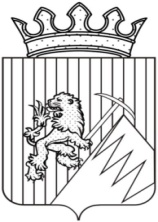 РЕШЕНИЕГУБАХИНСКОЙ ГОРОДСКОЙ ДУМЫI  СОЗЫВА24.08.2017 г.						№ 452В целях обеспечения устойчивого развития территории городского округа «Город Губаха», руководствуясь статьями 31, 32, 33 Градостроительного кодекса Российской Федерации, Уставом Губахинского городского округа, Губахинская городская Дума РЕШАЕТ:Внести следующие изменения в Правила землепользования и застройки Губахинского городского округа Пермского края, утвержденные решением Губахинской городской Думы от 06.11.2014 г. № 222 (в ред. от 09.10.2015г. № 289, от 12.05.2016г. № 324, от 27.10.2016 № 370, от 26.01.2017 № 398, от 27.04.2017г. № 429) (далее - Правила):1.1. В часть II «Карта градостроительного зонирования» внести изменения границ территориальных зон согласно Приложению 1.1.2. в статью 37 части III «Градостроительные регламенты»:1.2.1. по тексту в отношении всех территориальных зон в столбце 2 «Параметры разрешенного использования» табличной части по виду разрешенного использования земельного участка «Обслуживание автотранспорта (4.9)» изменить предельный максимальный размер земельного участка с «0,02 га» на «0,4 га»;1.2.2. в столбце 2 «Параметры разрешенного использования»  табличной части 1 «Основные виды и параметры разрешенного использования земельных участков  и объектов капитального строительства» подраздела «Зоны промышленных объектов I, II, III класса опасности (ПЗ-1)» раздела  «Производственные зоны» изменить предельный максимальный размер земельного участка с «50 га» на «70 га»,  предельную высоту со «100 м.» на «110 м.», максимальную высоту оград с «1,5 м.» на «5 м.».1.2.3. таблицу части 1 «Основные виды и параметры разрешенного использования земельных участков  и объектов капитального строительства» подраздела «Зона ведения дачного хозяйства, садоводства, огородничества» (СХ-2)» раздела «Зоны сельскохозяйственного использования» дополнить строкой следующего содержания:2. Решение опубликовать на официальном сайте в информационно-телекоммуникационной сети Интернет.       3. Решение вступает в силу со дня его официального опубликования.        4. Контроль за исполнением решения возложить на главу города Губахи – главу администрации города Губахи Н.В. Лазейкина ПредседательГубахинской городской Думы		                              		 А.Н.МазловГлава города Губахи – глава администрации города Губахи				       Н.В.ЛазейкинПриложение 1к решению Губахинской городской Думыот 24.08.2017 г. № 452ПОЯСНИТЕЛЬНАЯ ЗАПИСКА к проекту решения Губахинской городской Думы«О внесении изменений в Правила землепользования и застройки Губахинского городского округа Пермского края, утвержденные решением Губахинской городской Думы от 06.11.2014 г. № 222»Правила землепользования и застройки являются нормативным правовым актом поселения, принятым в соответствии с Градостроительным кодексом Российской Федерации, Земельным кодексом Российской Федерации, Федеральным законом «Об общих принципах организации местного самоуправления в Российской Федерации», иными законами и нормативными правовыми актами Российской Федерации, законами и иными нормативными правовыми актами Пермской области, Уставом Губахинского городского округа, а также с учетом положений иных актов и документов, определяющих основные направления социально-экономического и градостроительного развития Губахинского городского округа, охраны его культурного наследия, окружающей среды и рационального использования природных ресурсов. Изменения в Правила землепользования и застройки касаются решений, принятых комиссией по землепользованию и застройке по заявлениям физических и юридических лиц, с марта 2017 года по июль 2017 года. 23 земельных участков и несколько изменений в градостроительные регламенты.	В связи с этим просим принять решение об утверждении Проекта «Внесения изменений в Правила землепользования и застройки Губахинского городского округа Пермского края».О внесении изменений в Правила землепользования и застройки Губахинского городского округа Пермского края, утвержденные Решением Губахинской городской Думы от 06.11.2014 г. № 222ВИДЫ ИСПОЛЬЗОВАНИЯПАРАМЕТРЫ РАЗРЕШЕННОГО ИСПОЛЬЗОВАНИЯПРИМЕЧАНИЕ123Ведение огородничества (13.1)не подлежат установлению в соответствии с п.1.1 ст.38 Град.кодекса РФСт. 30 Правил№ п/пНаименованиеАдрес земельного участкаТекущее территориальное зонированиеНеобходимое территориальное зонированиеПрим.1234561Земельный участокс восточной стороны г. Губаха, ориентировочной площадью 100   Га РЗ -1, РЗ-2СХ-1 (протокол комиссии по       З и З № 5-2017)Карта № 12Земельный участокв г.Губаха, территория вокруг горнолыжного центра «Губаха» РЗ-1РЗ-4 (протокол комиссии по       З и З № 5-2017)Карты  № 23Земельный участокпод зданием общежития с кадастровым номером 59:05:0101017:456ОДЗ - 4ЖЗ-4 (протокол комиссии по З и З № 5-2017)Карта № 34Земельный участокв г.Губаха, в кадастровом квартале 59:05:0101003РЗ - 3ПЗ - 7 (протокол комиссии по З и З № 5-2017)Карта № 45Земельный участокв г.Губаха, в районе ул.СевернойПЗ - 5ЖЗ - 1 (протокол комиссии по З и З № 3-2017)Карта № 56Земельный участокв г.Губаха, в кадастровом квартале 59:05:0101016ЖЗ - 1ПЗ  7 (протокол комиссии по З и З № 3-2017)Карта № 67Земельный участокпос.Углеуральский, рядом с жилым домом по ул.Мира, д.53РЗ - 3ОДЗ – 1 (протокол комиссии по З и З № 2-2017)Карта № 78Земельный участокпос.Углеуральский, в кадастровом квартале 59:05:0105008РЗ - 3ПЗ - 7 (протокол комиссии по З и З № 3-2017)Карта № 89Земельный участокв пос. Углеуральский, в районе пер.Глинки и ул.Высоковольтной, ориентировочной площадью 100 гаРЗ - 2СХ - 1 (протокол комиссии по З и З № 5-2017)Карта № 910Земельный участокпос.Широковский, территория прилегающая к земельному участку с кадастровым номером 59:05:0401015:2 РЗ – 2, ЖЗ - 1СХ - 1 (протокол комиссии по З и З № 5-2017)Карта № 1011Земельный участокпос.Широковский, часть земельного участка с кадастровым номером 59:05:0401015:2СХ-1ЖЗ – 1 (протокол комиссии по З и З № 5-2017)Карта № 1112Земельный участокпос.Широковский, район ДК Салют в кадастровом квартале 59:05:0401019ОДЗ - 1 ОДЗ – 3 (протокол комиссии по З и З № 3-2017)Карта № 1213Земельный участокпос. 20-й км.РЗ - 2РЗ - 4 (протокол комиссии по З и З № 2-2017)Карта № 1314Земельный участокпос.Нагорнский, участок площадью 2 га, примыкающий к железной дорогеРЗ - 2СХ - 1 (протокол комиссии по З и З № 5-2017)Карта № 1415Земельный участокпос.Нагорнский, участок с кадастровым номером 59:05:0301011:72ЖЗ-1ОДЗ-6 (заключение орг.комитета по организации и проведению публичных слушаний от 26.07.2017г.) Карта № 1516Земельный участокпос.Нагорнский, возле трассы Кунгур-Соликамск в районе земельного участка с кадастровым номером 59:05:0301016:123 (ранее переведенный под часовню)ОДЗ - 6ЖЗ-1 (заключение орг.комитета по организации и проведению публичных слушаний от 26.07.2017г.)Карта № 1617Земельный участокпос.Нагорнский, возле магазина Изюминка (ранее переведенный под часовню)ОДЗ - 6РЗ – 3 (заключение орг.комитета по организации и проведению публичных слушаний от 26.07.2017г.)Карта № 1718Земельный участокпос.Углеуральский, земельный участок с кадастровым номером 59:05:0201007:68РЗ-2ПЗ– 7 (заключение орг.комитета по организации и проведению публичных слушаний от 26.07.2017г.)Карта № 1819Земельный участокпос.Углеуральский, рядом с ЧасовнейРЗ-3ОДЗ–3 (заключение орг.комитета по организации и проведению публичных слушаний от 26.07.2017г.)Карта № 1920Земельный участокг.Губаха, по улице Парковая, территория гаражейРЗ – 1, РЗ – 4, ЖЗ - 3ПЗ– 7 (заключение орг.комитета по организации и проведению публичных слушаний от 26.07.2017г.)Карта № 2021Земельный участокг.Губаха, земельный участок с кадастровым номером 59:05:0101005:195ЖЗ - 3ЖЗ–1 (заключение орг.комитета по организации и проведению публичных слушаний от 26.07.2017г.)Карта № 2122Земельный участокг.Губаха, восточнее промплощадки ПАО «Метафракс», кадастровый номер земельного участка 59:05:0104001:53РЗ - 2ПЗ– 1 (заключение орг.комитета по организации и проведению публичных слушаний от 26.07.2017г.)Карта № 2223Земельный участокпос. Широковский, в кадастровом квартале 59:05:0401016, в районе ул.Б.ХмельницкогоРЗ - 2ПЗ– 7 (заключение орг.комитета по организации и проведению публичных слушаний от 26.07.2017г.)Карта № 23Карта № 1утверждено решением Губахинской городской Думыот 24.08.2017г. № 452Существующие данные ПЗЗВносимые изменения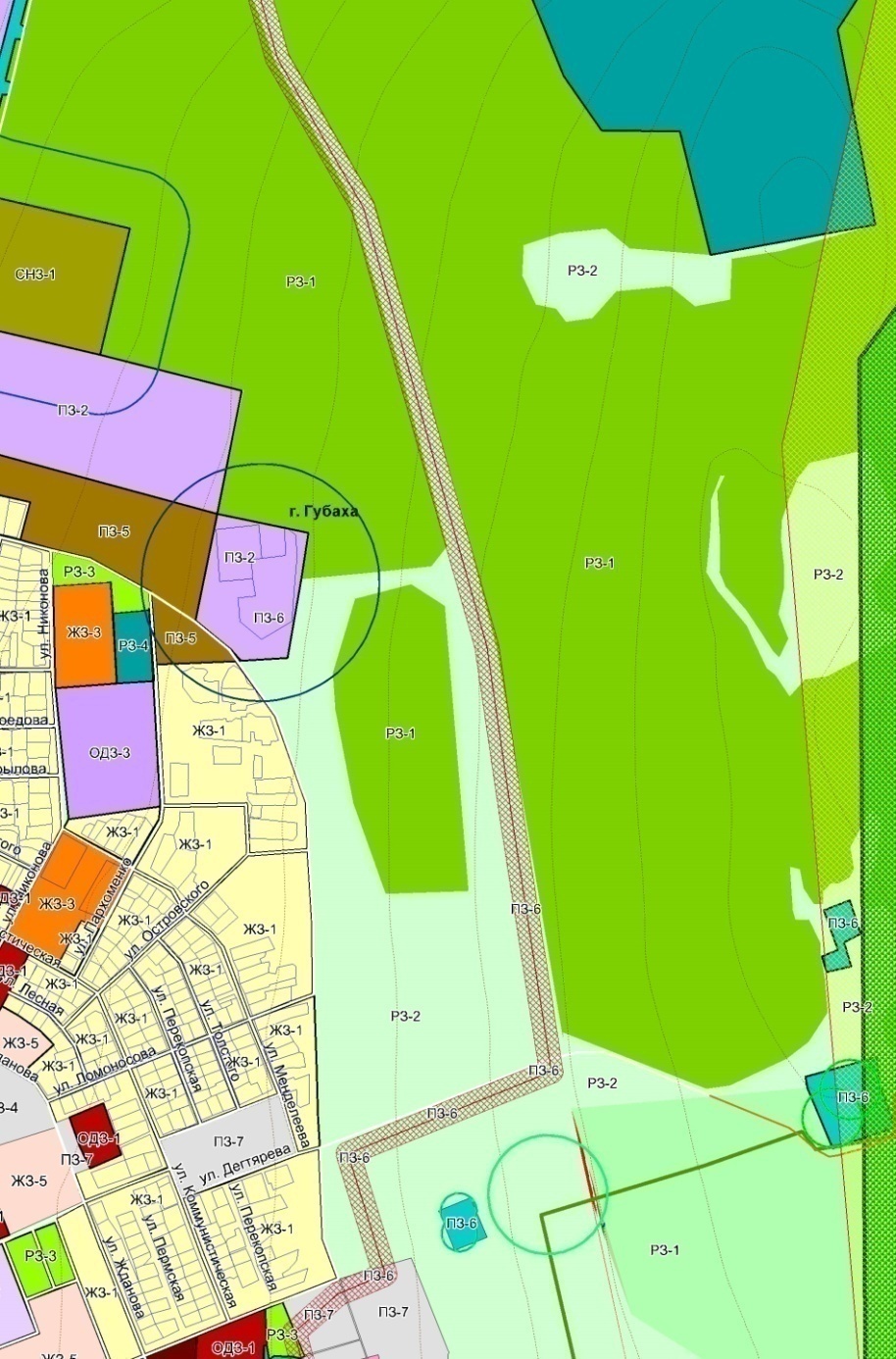 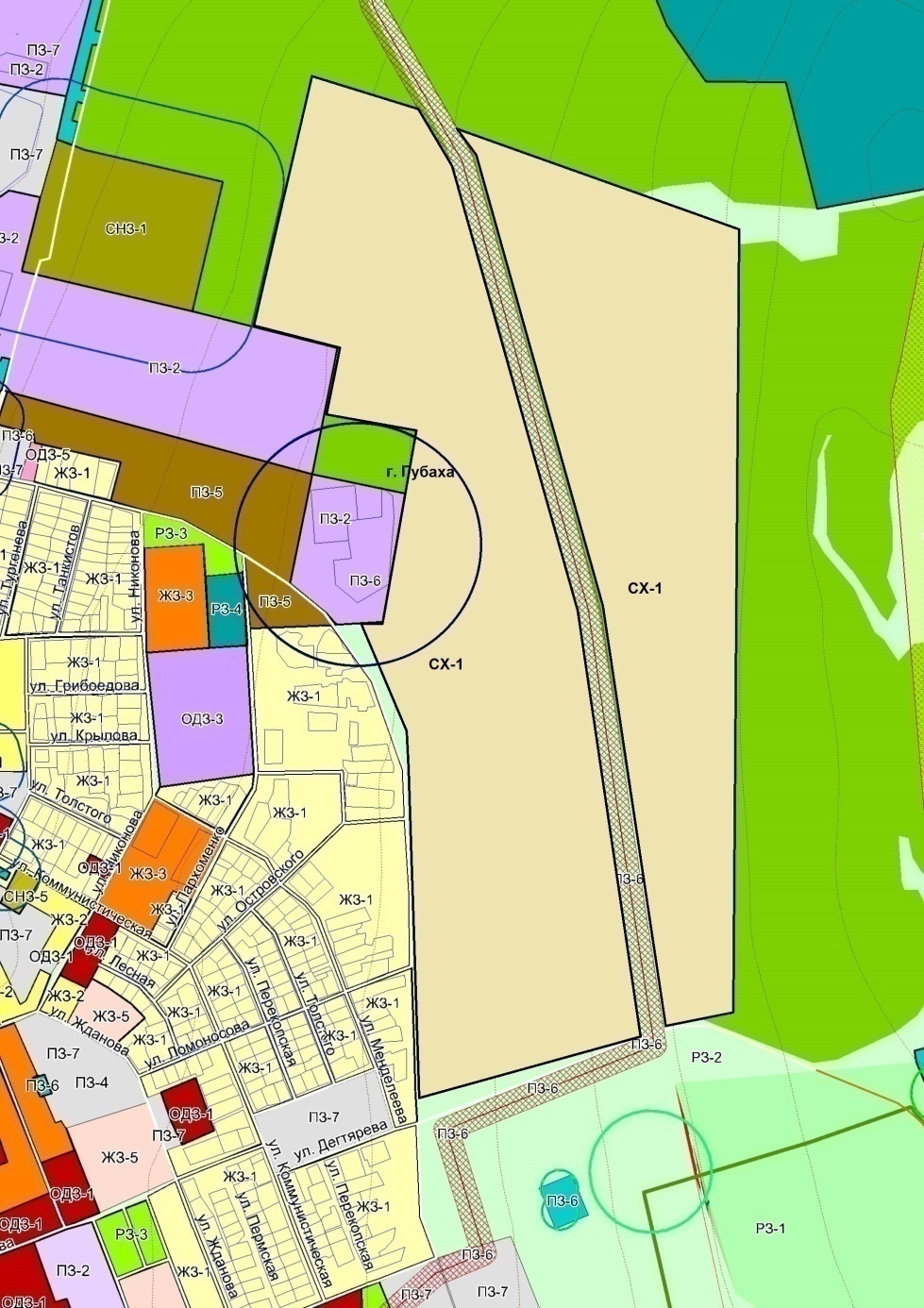 Карта № 2утверждено решением Губахинской городской Думыот 24.08.2017г. № 452Карта № 2утверждено решением Губахинской городской Думыот 24.08.2017г. № 452Карта № 2утверждено решением Губахинской городской Думыот 24.08.2017г. № 452Существующие данные ПЗЗВносимые измененияВносимые измененияВносимые изменения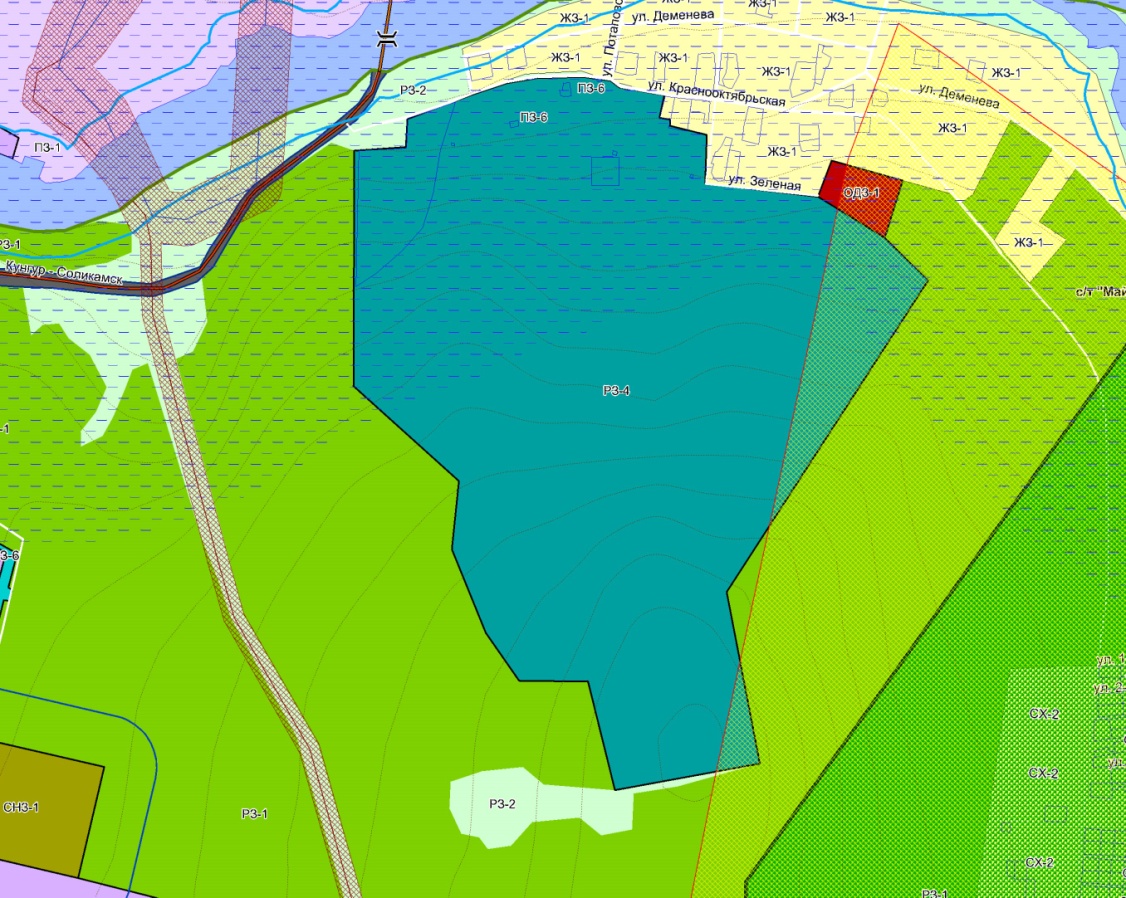 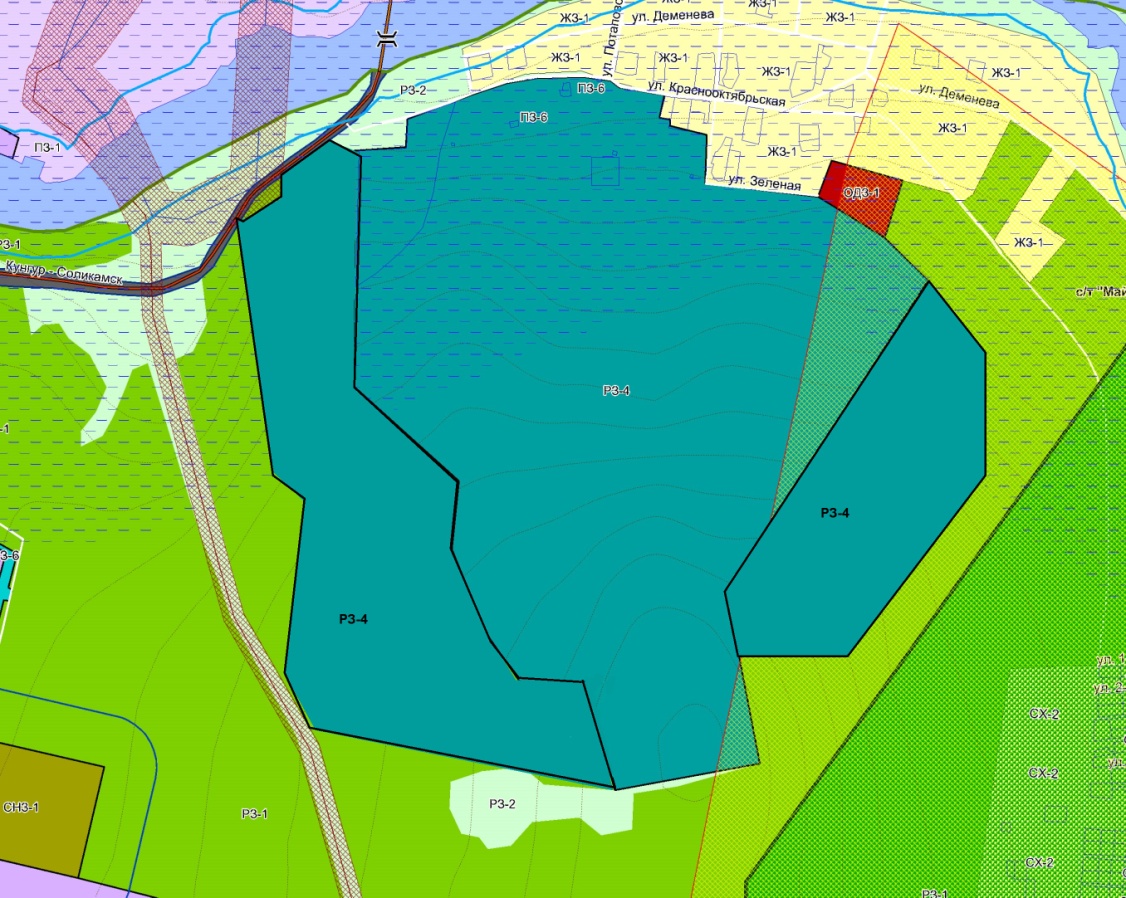 Карта № 3утверждено решением Губахинской городской Думыот 24.08.2017г. № 452Существующие данные ПЗЗСуществующие данные ПЗЗВносимые изменения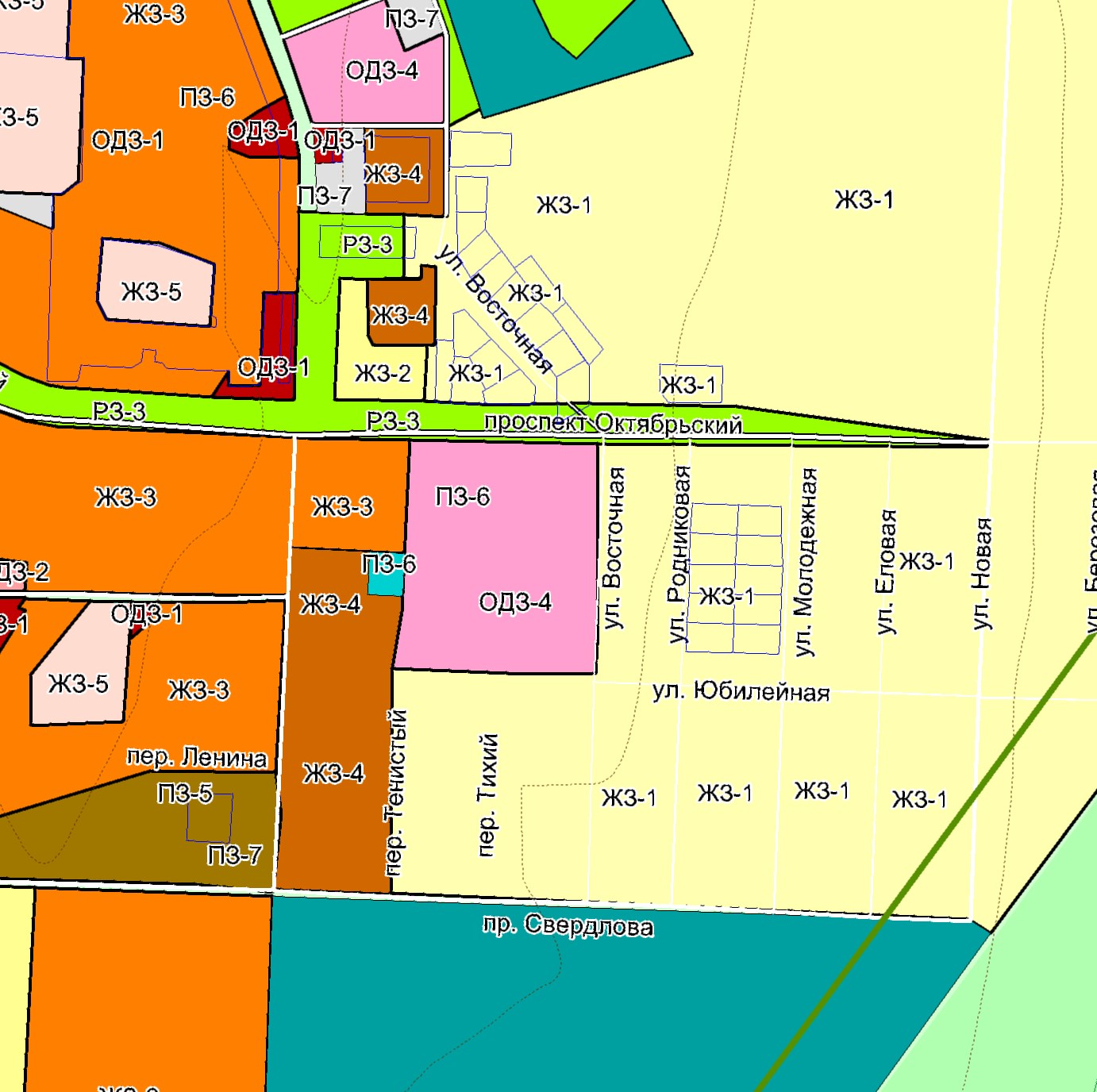 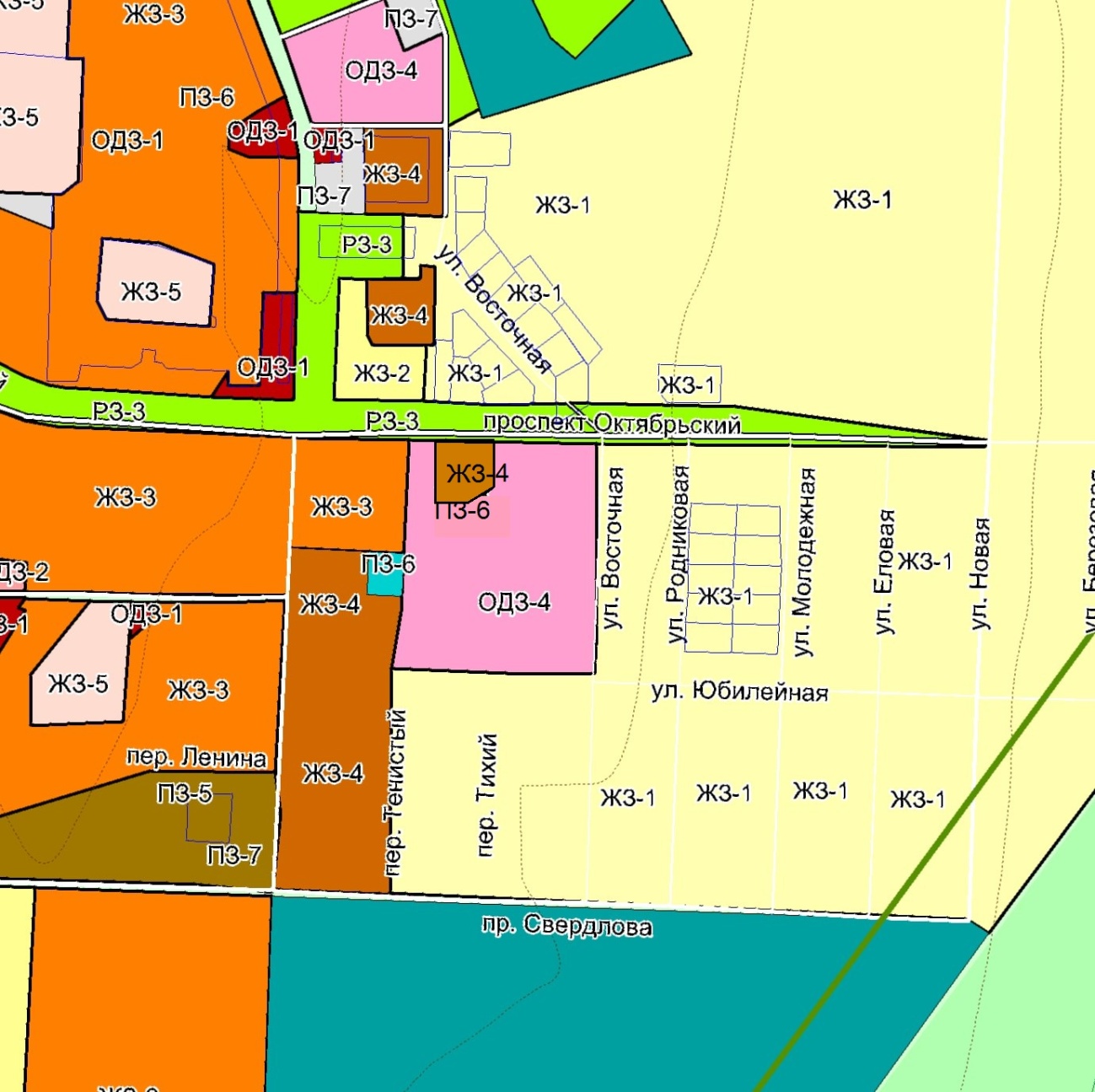 Карта № 4утверждено решением Губахинской городской Думыот 24.08.2017г. № 452Существующие данные ПЗЗВносимые изменения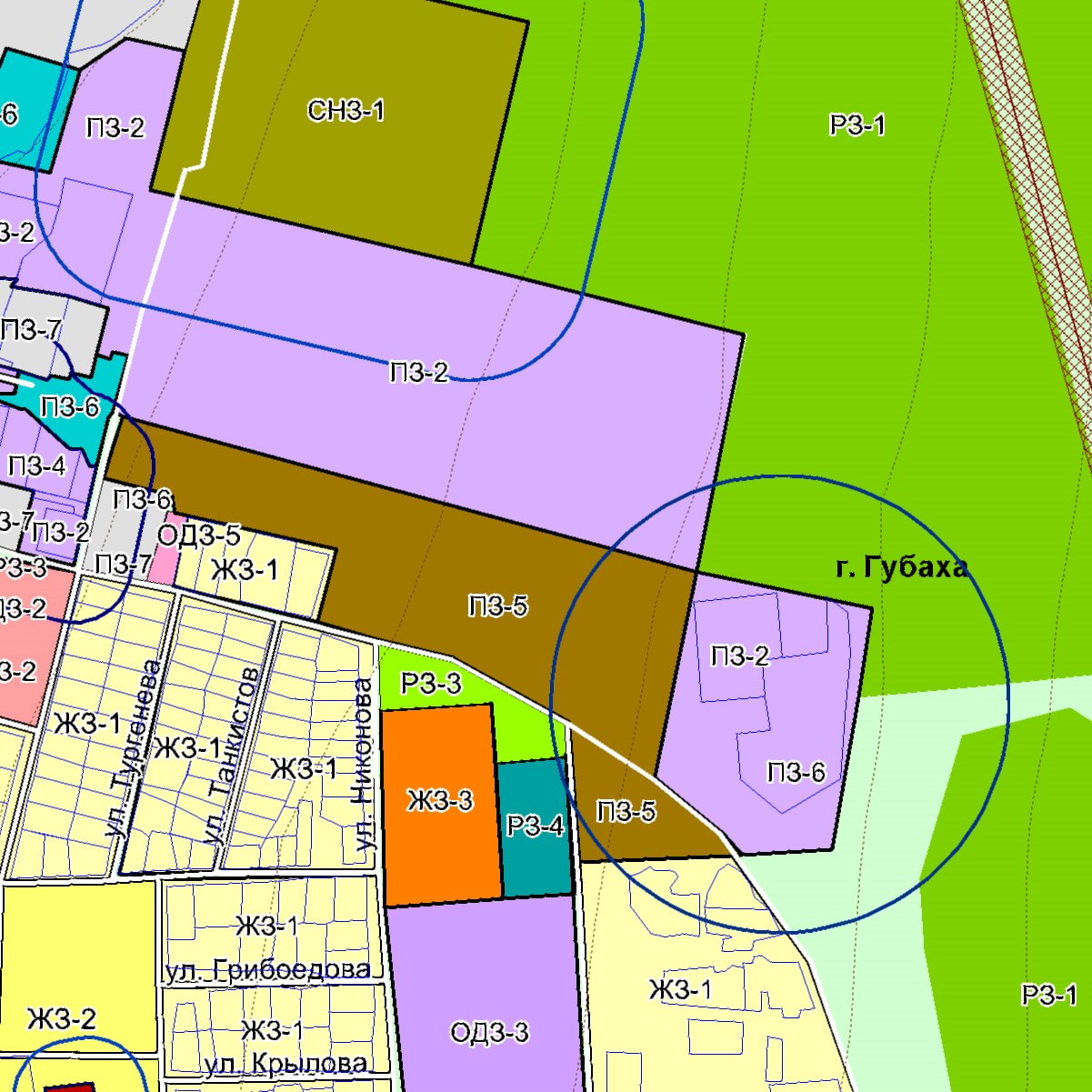 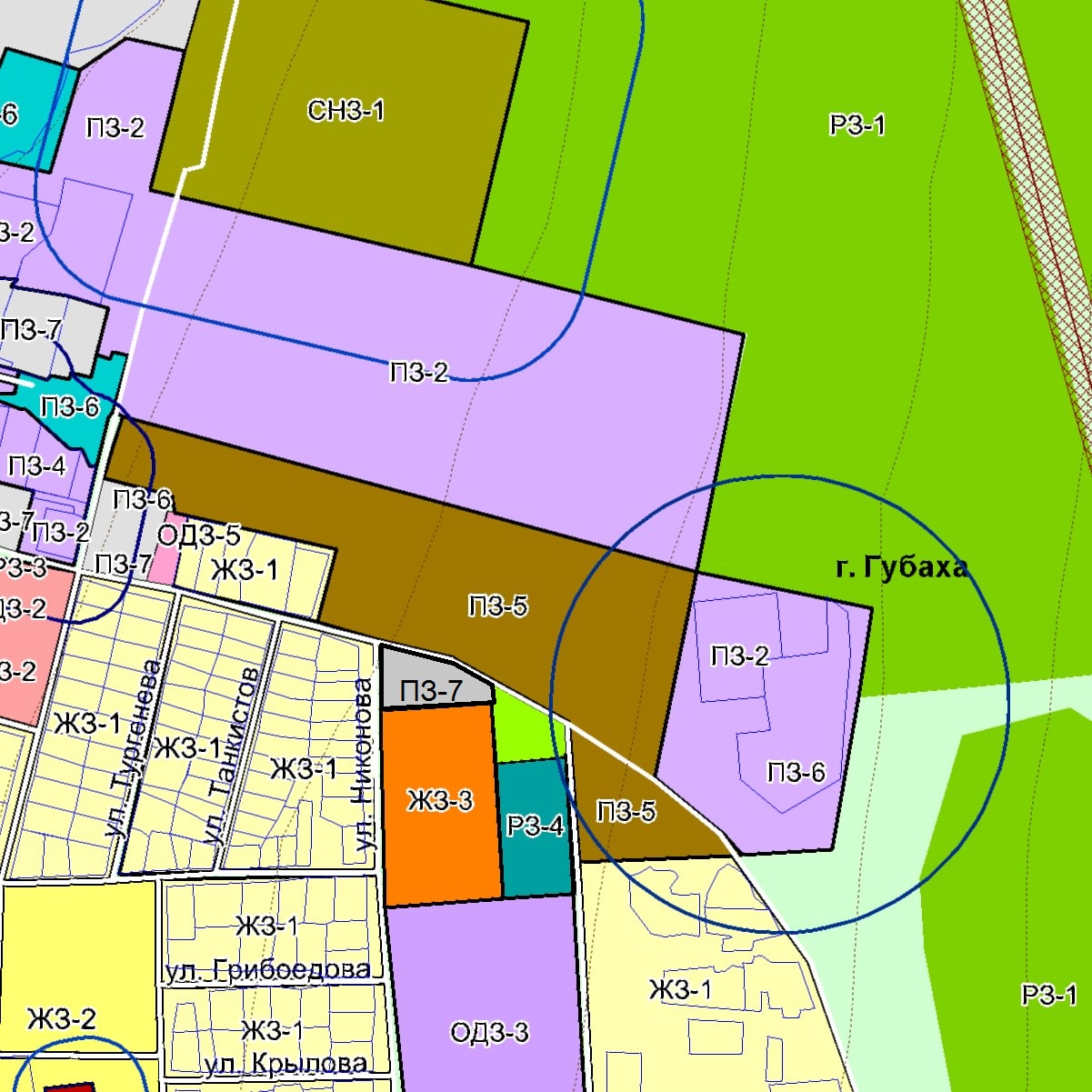 Карта № 5утверждено решением Губахинской городской Думыот 24.08.2017г. № 452Существующие данные ПЗЗВносимые изменения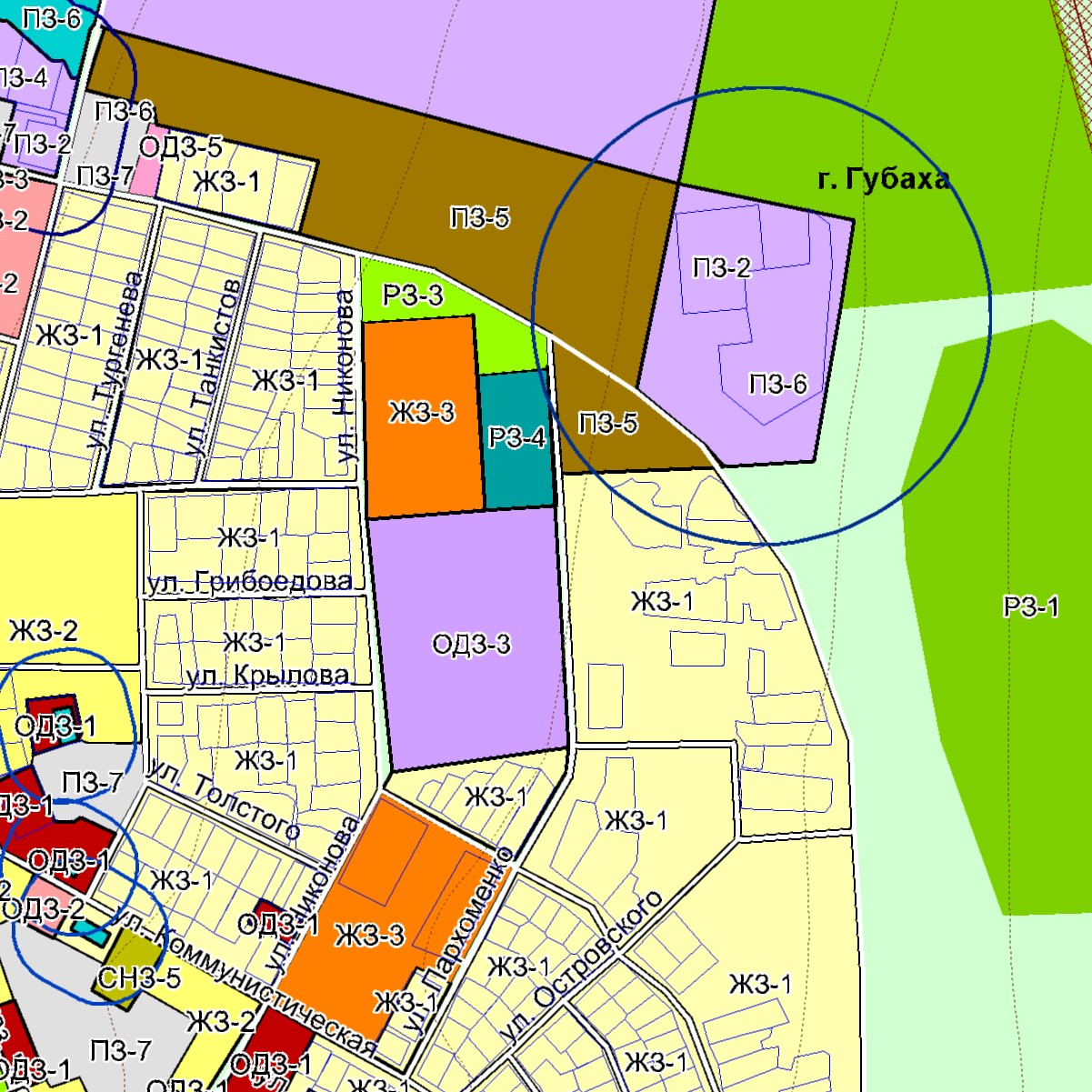 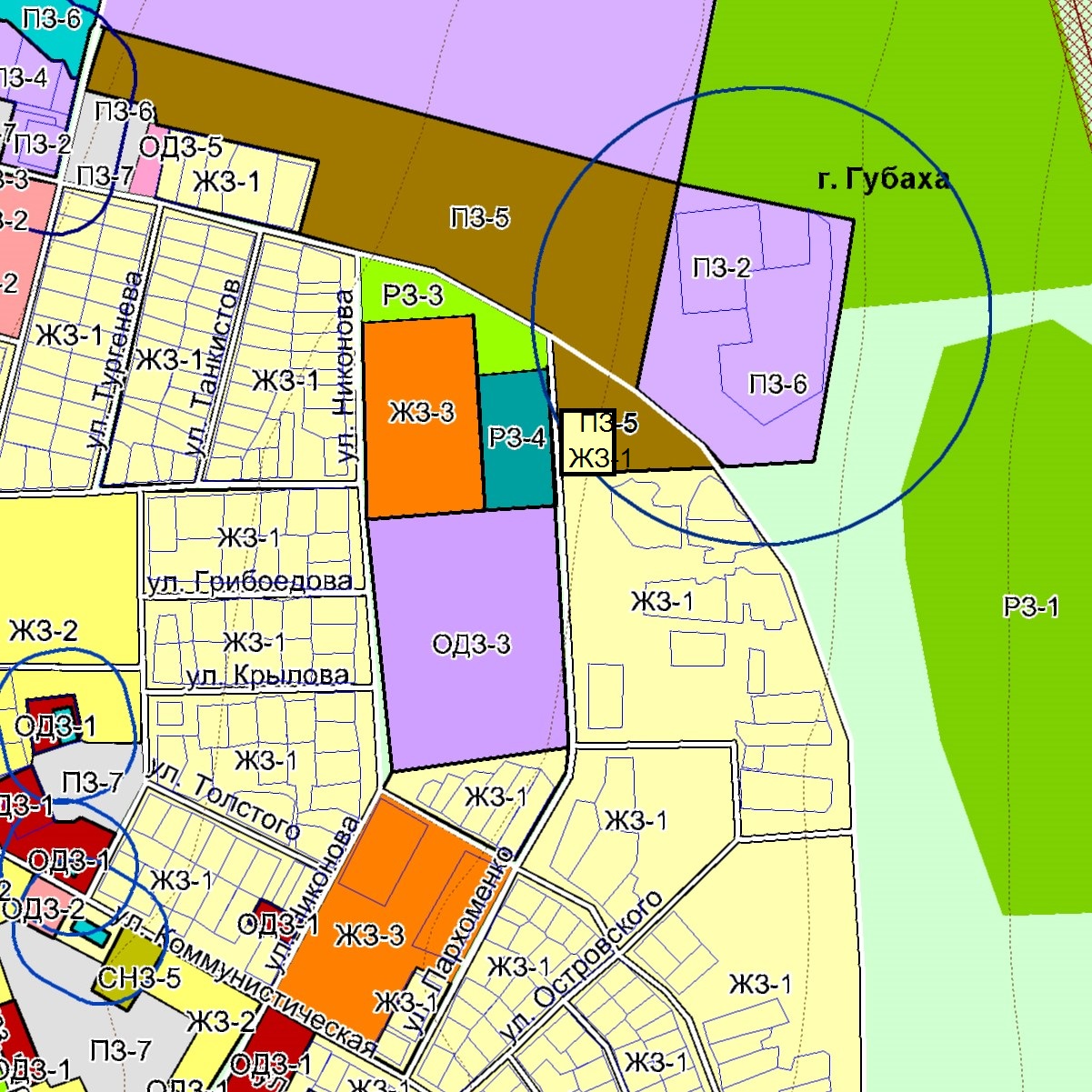 Карта № 6утверждено решением Губахинской городской Думыот 24.08.2017г. № 452Существующие данные ПЗЗВносимые изменения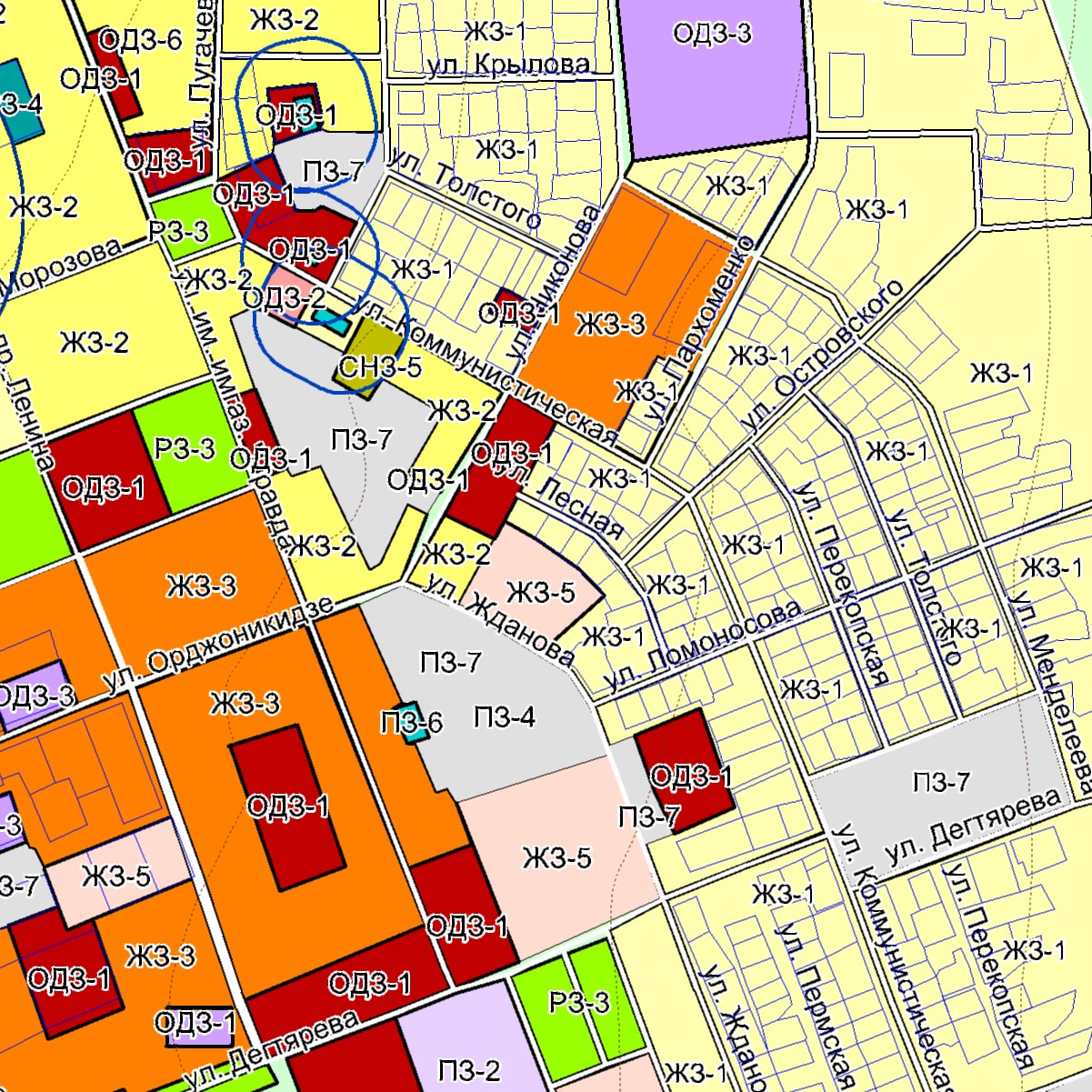 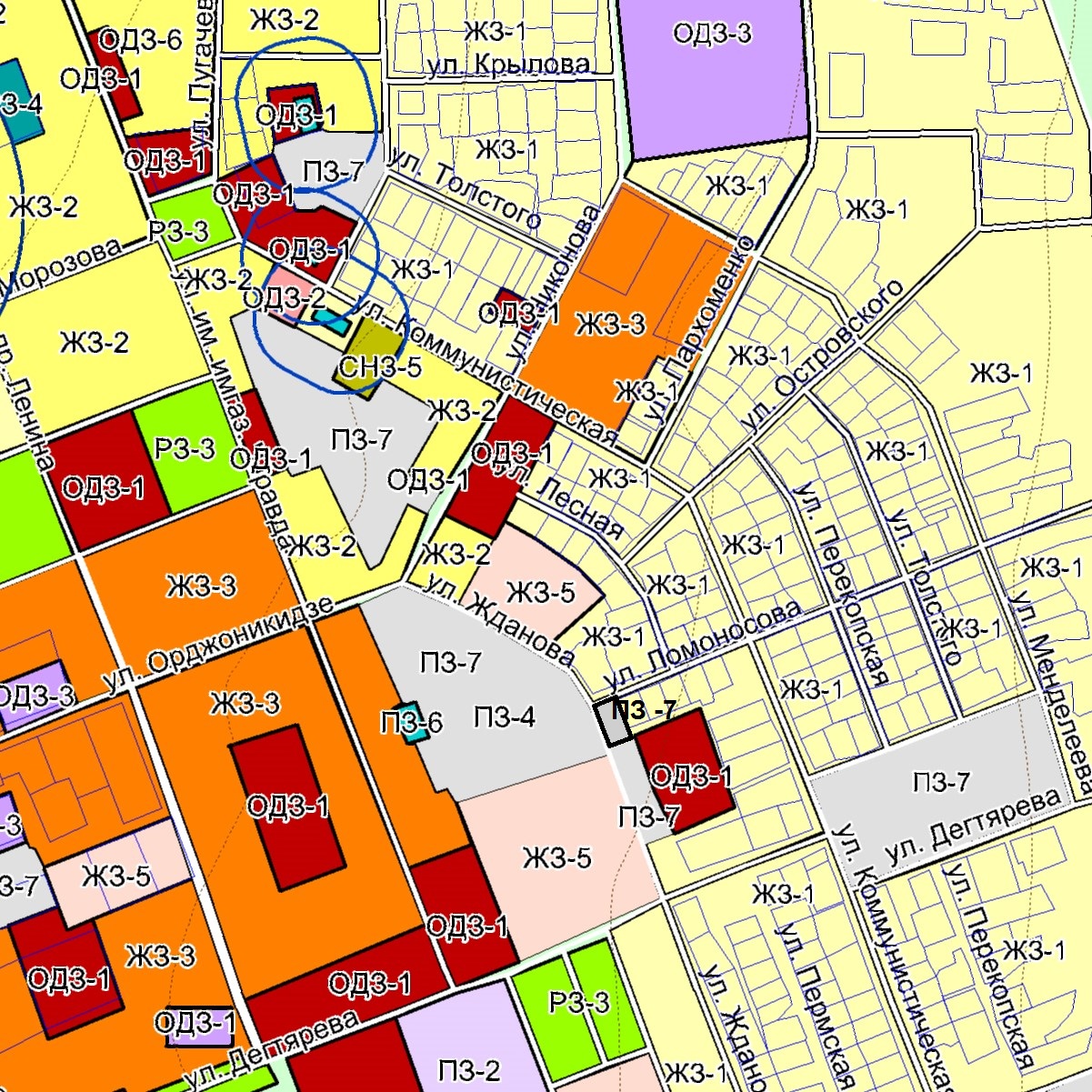 Карта № 7утверждено решением Губахинской городской Думыот 24.08.2017г. № 452Существующие данные ПЗЗВносимые изменения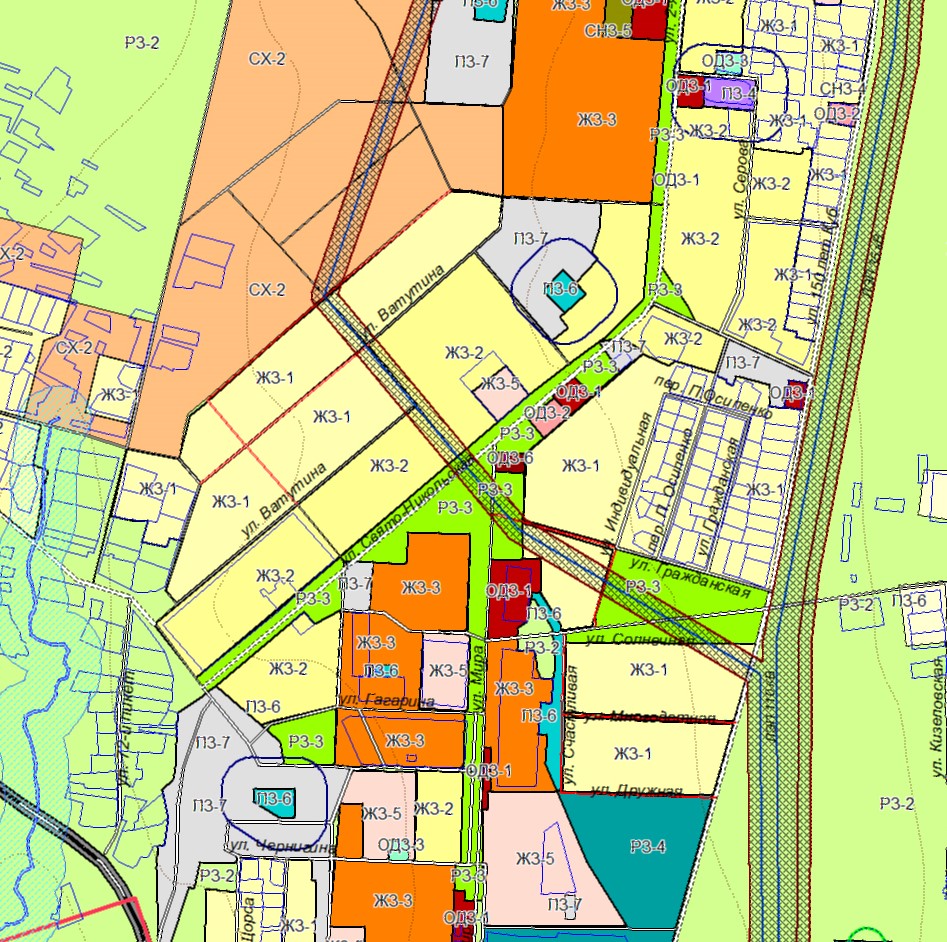 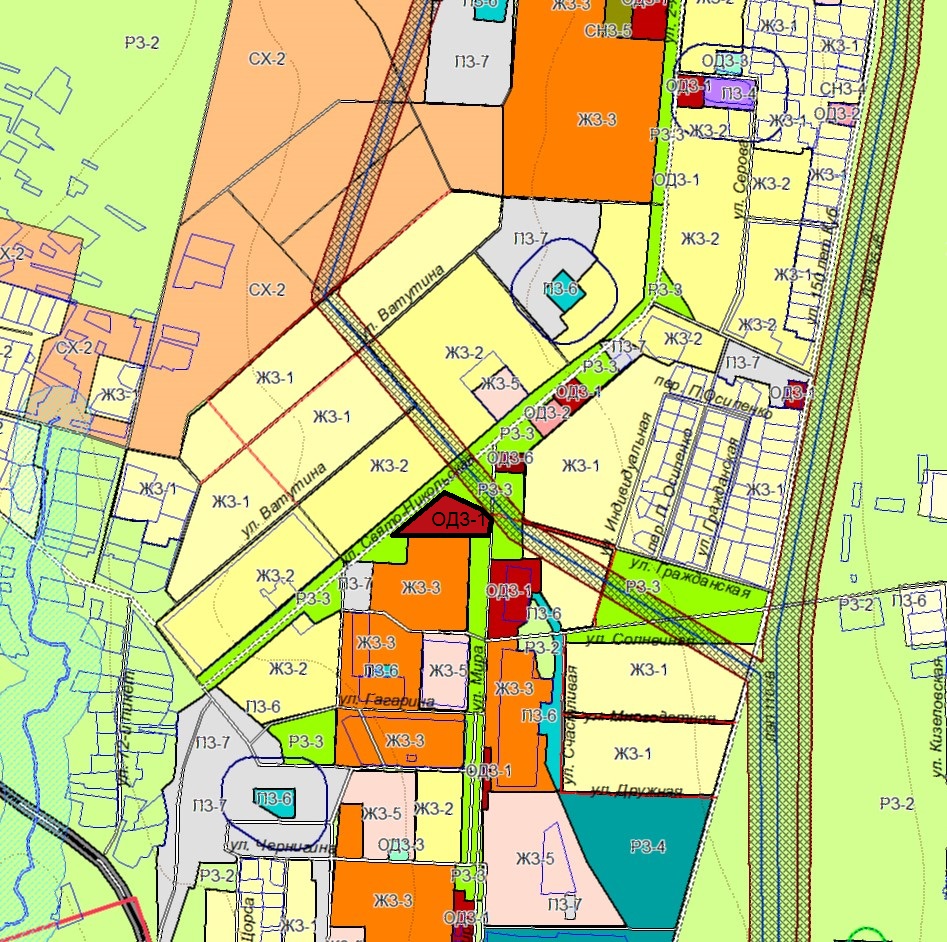 Карта № 8утверждено решением Губахинской городской Думыот 24.08.2017г. № 452Существующие данные ПЗЗВносимые изменения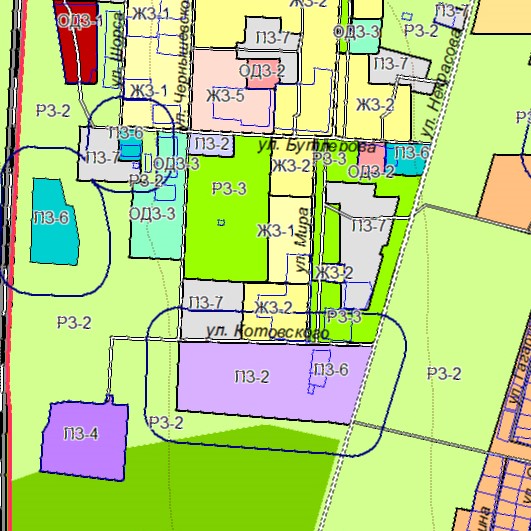 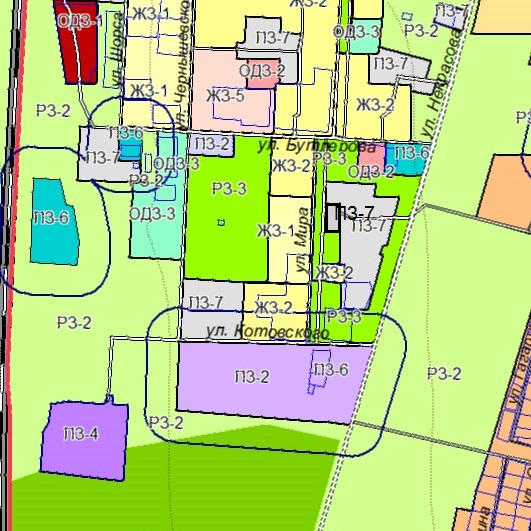 Карта № 9утверждено решением Губахинской городской Думыот 24.08.2017г. № 452Существующие данные ПЗЗВносимые изменения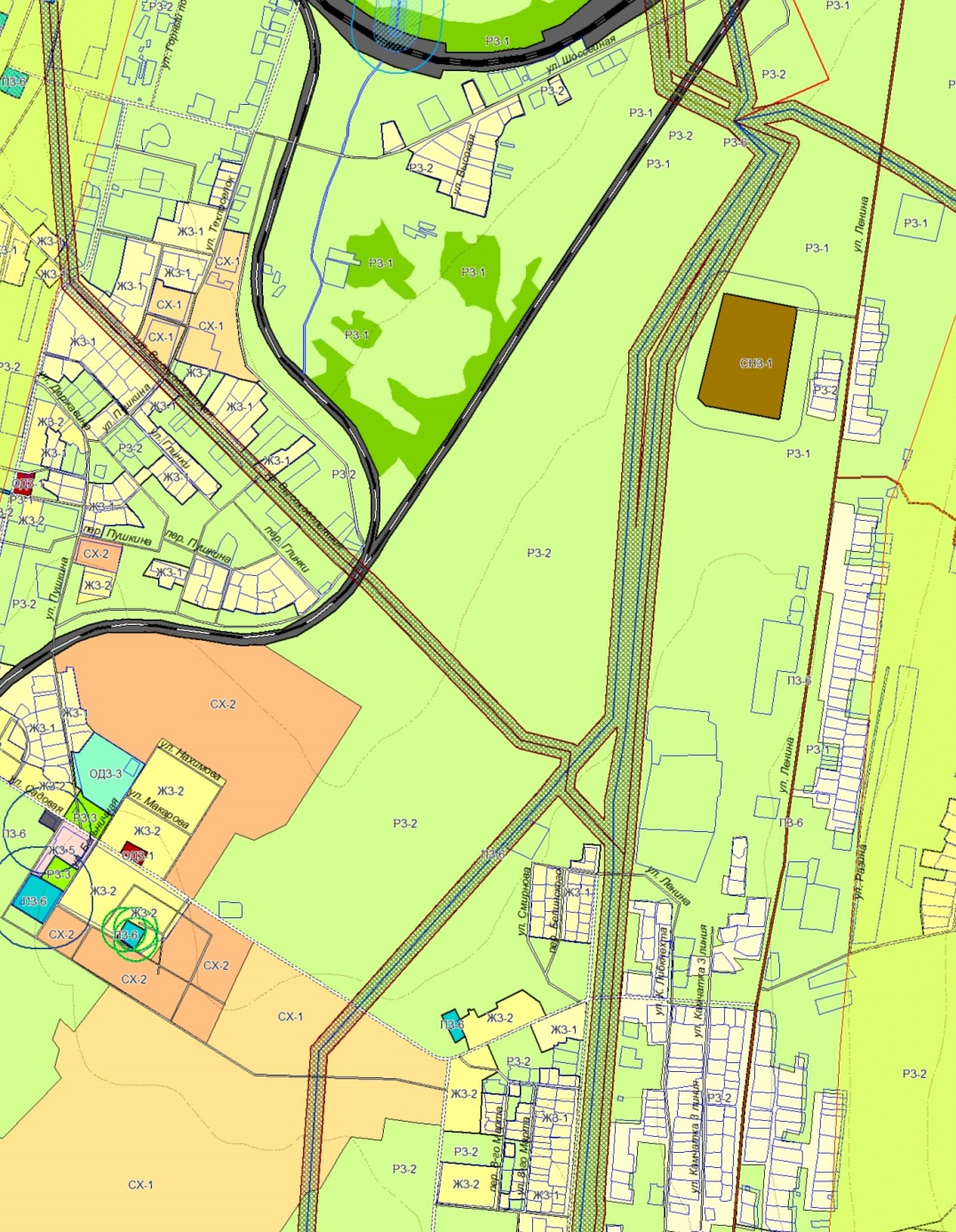 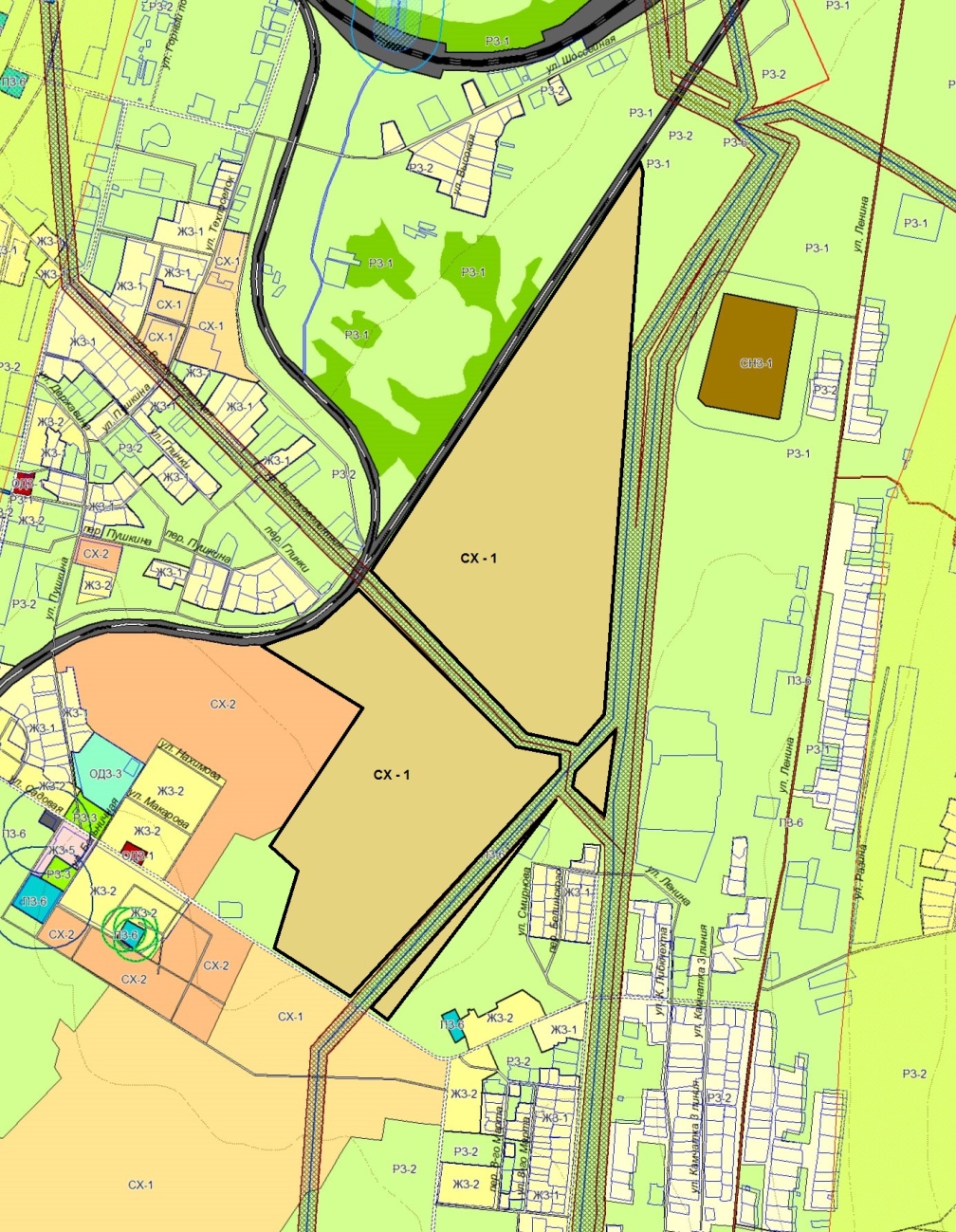 Карта № 10утверждено решением Губахинской городской Думыот 24.08.2017г. № 452Существующие данные ПЗЗВносимые изменения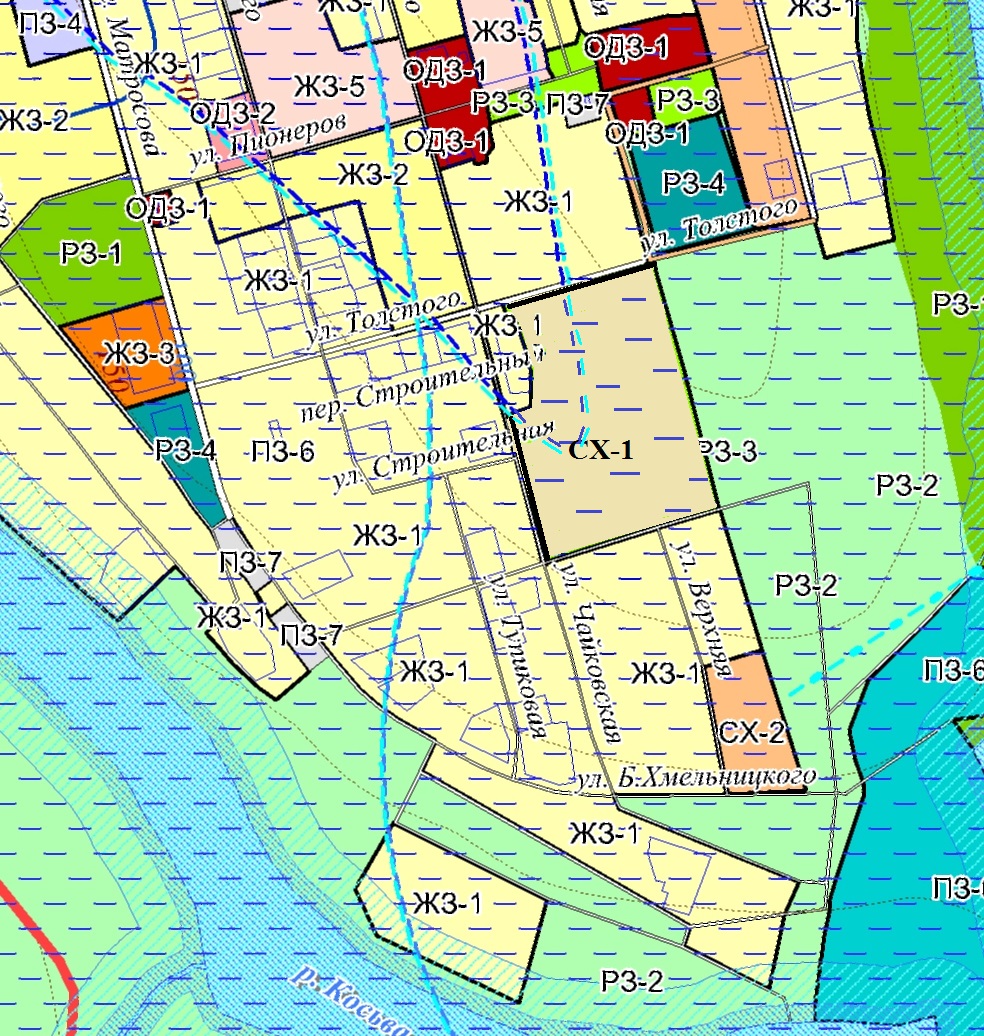 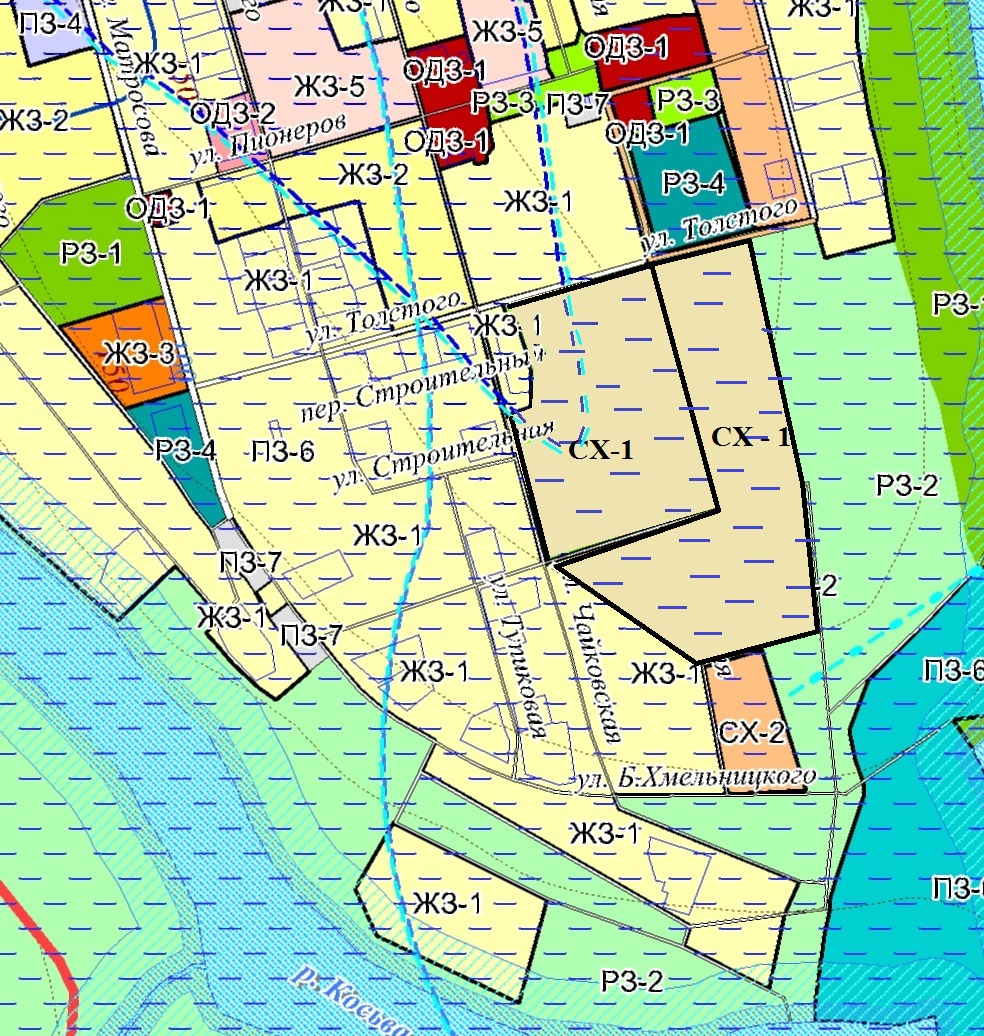 Карта № 11утверждено решением Губахинской городской Думыот 24.08.2017г. № 452Существующие данные ПЗЗВносимые изменения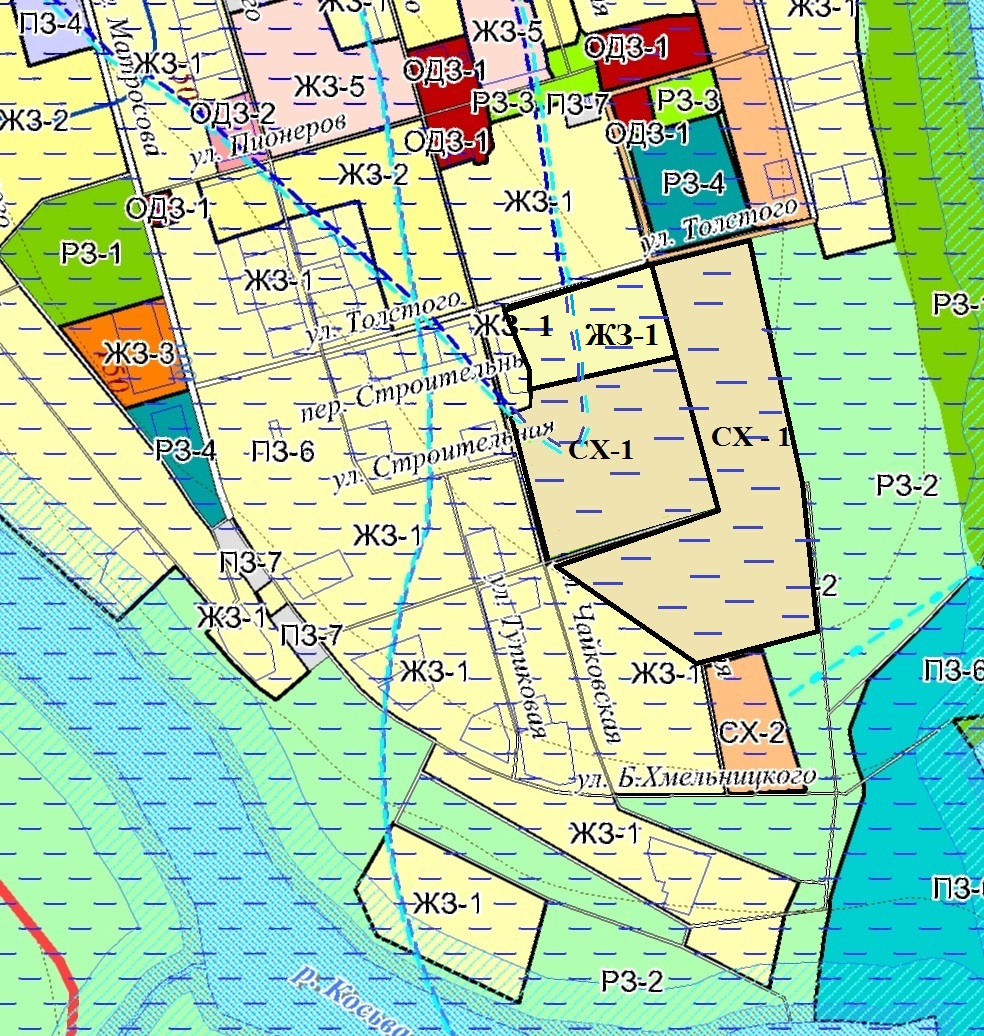 Карта № 12утверждено решением Губахинской городской Думыот 24.08.2017г. № 452Существующие данные ПЗЗВносимые изменения 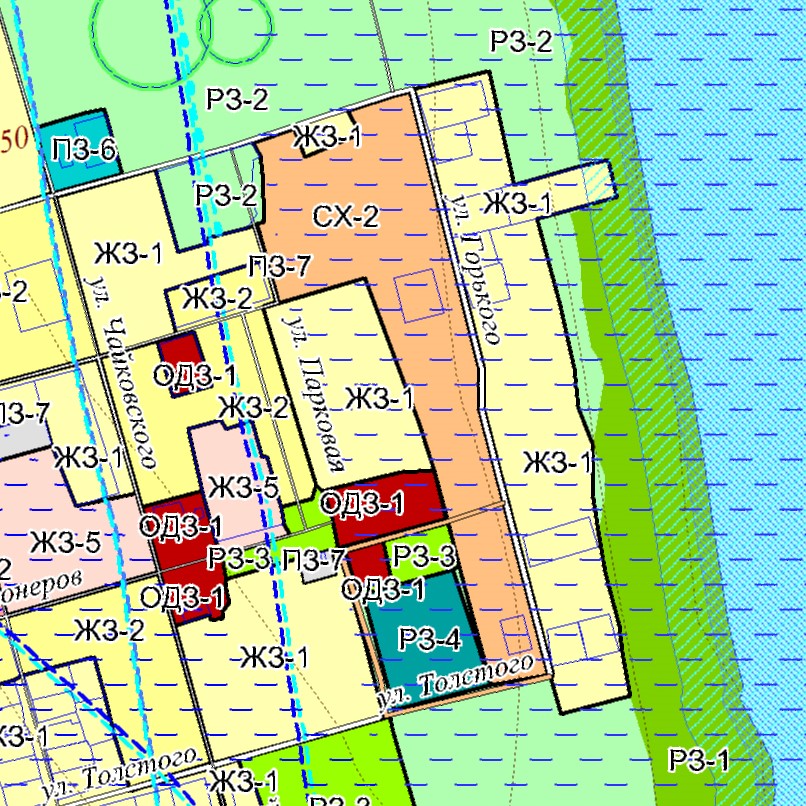 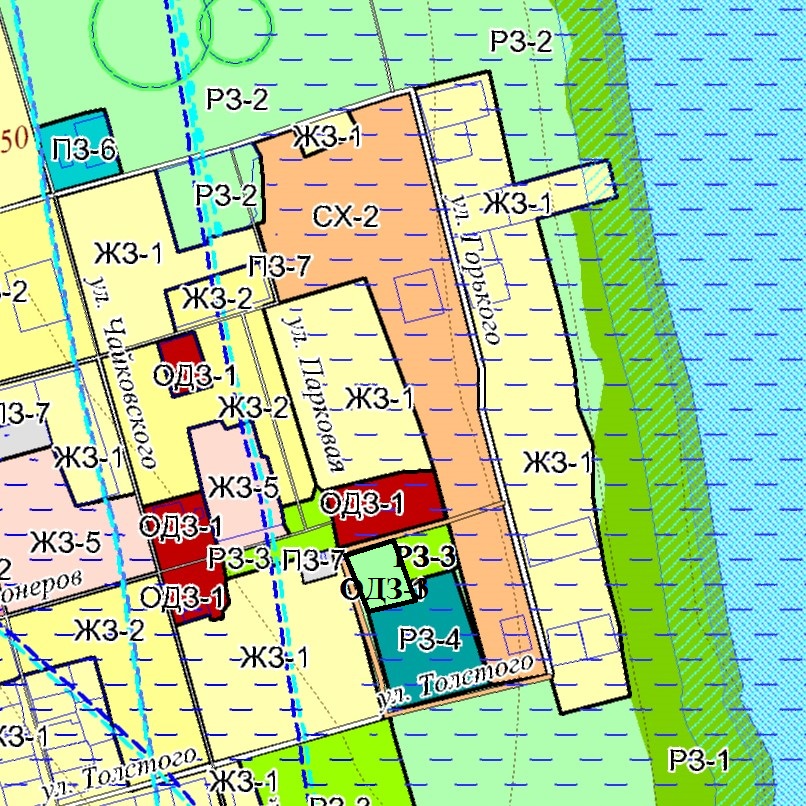 Карта № 13утверждено решением Губахинской городской Думыот 24.08.2017г. № 452Существующие данные ПЗЗВносимые изменения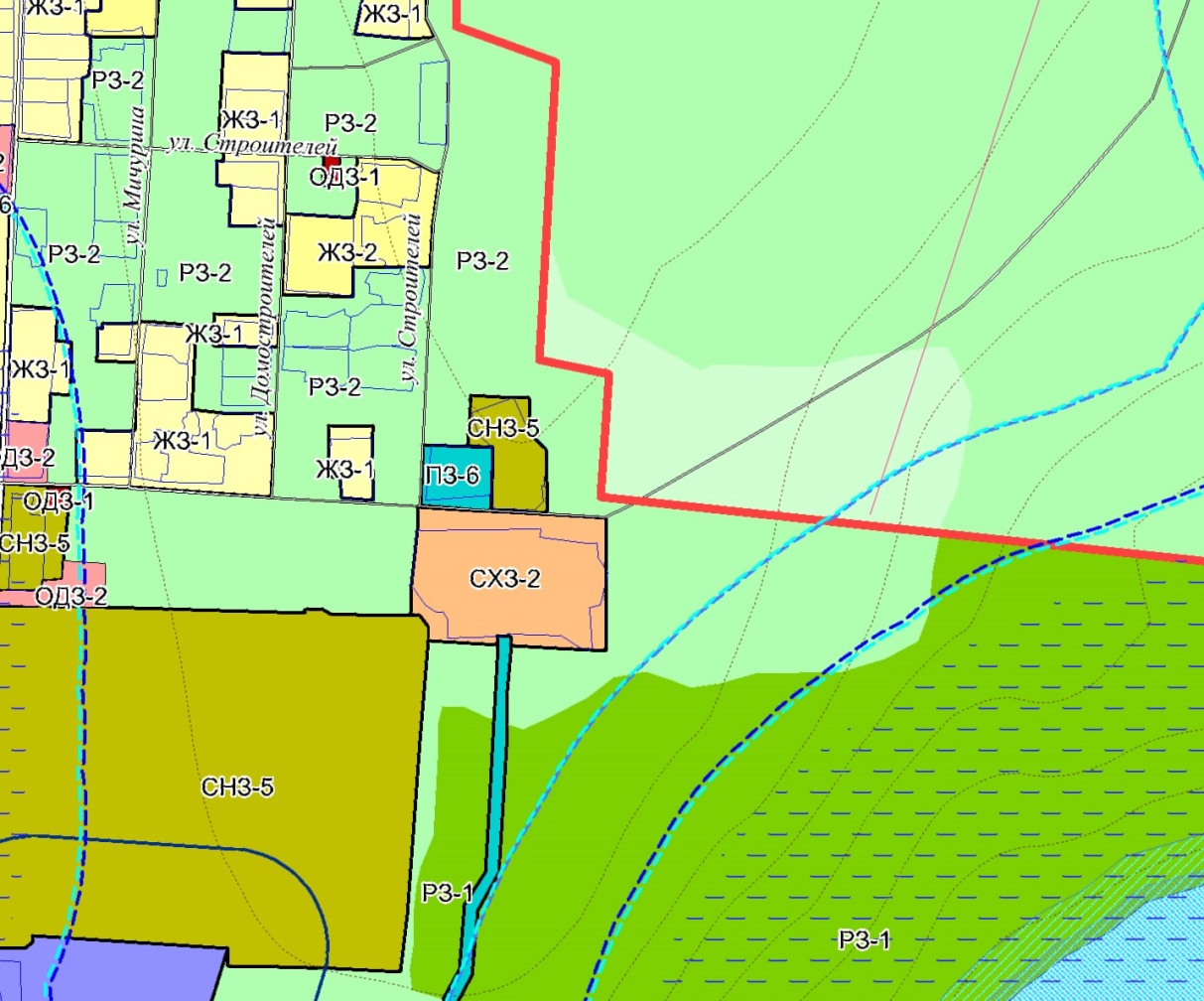 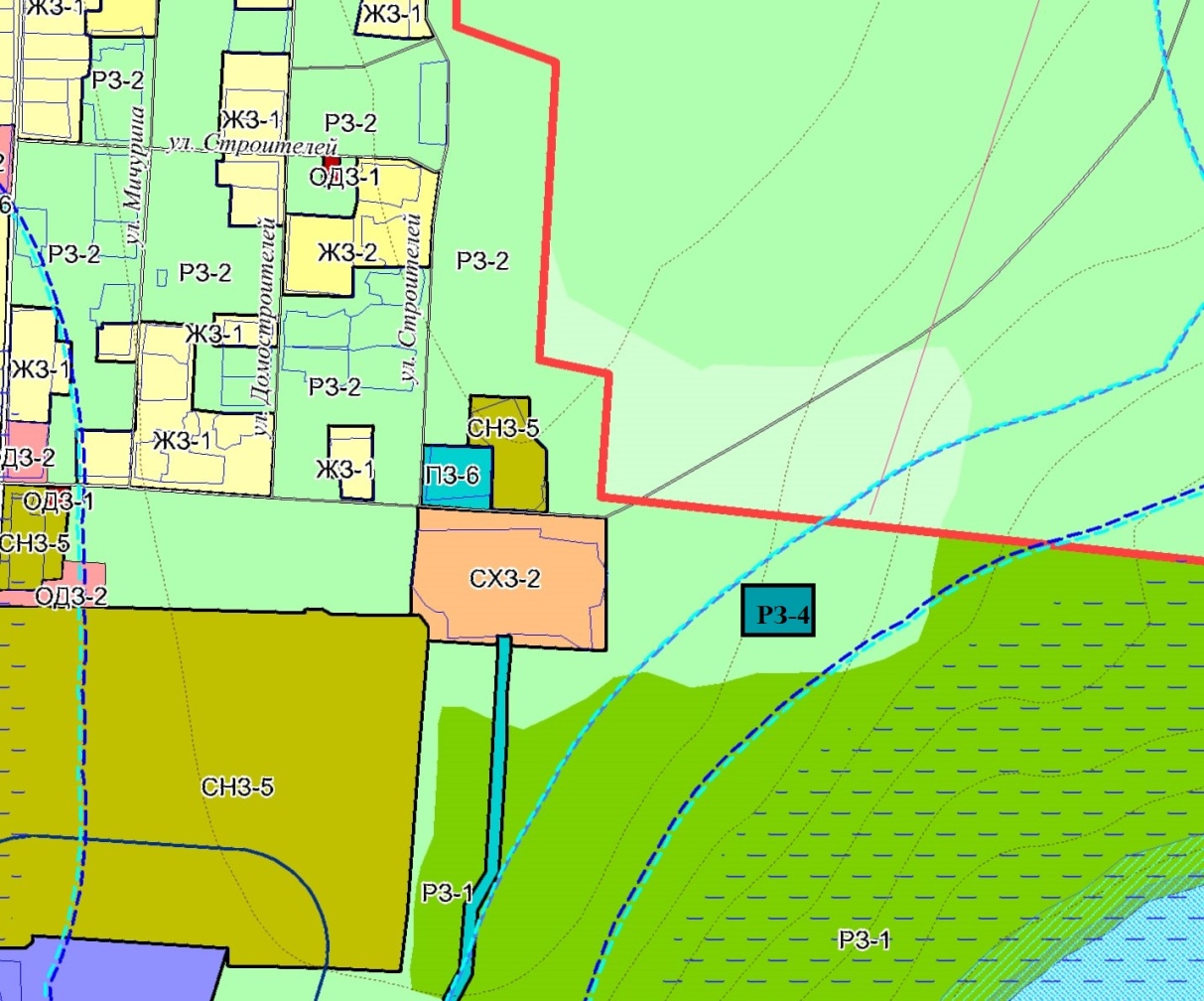 Карта № 14утверждено решением Губахинской городской Думыот 24.08.2017г. № 452Существующие данные ПЗЗВносимые изменения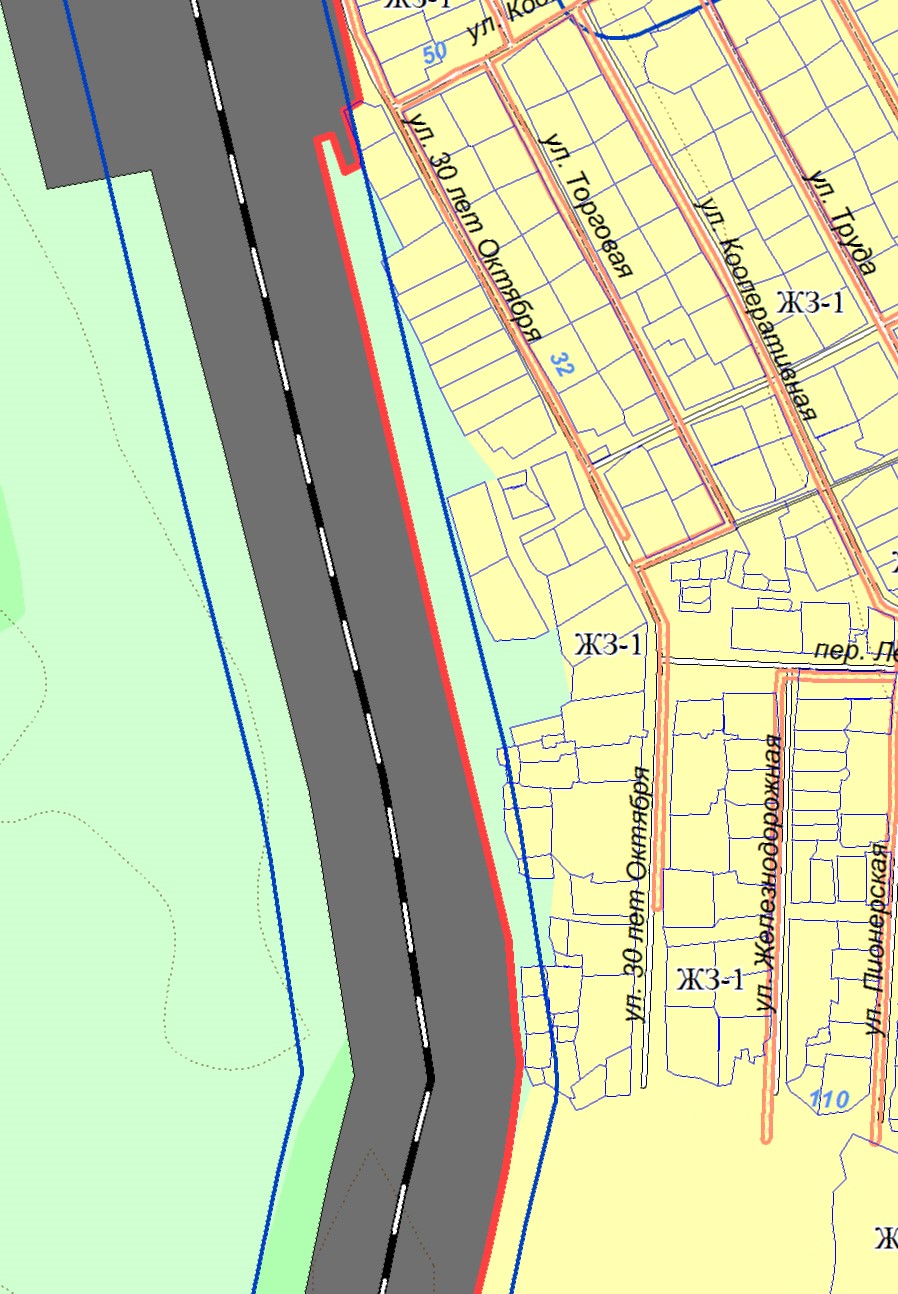 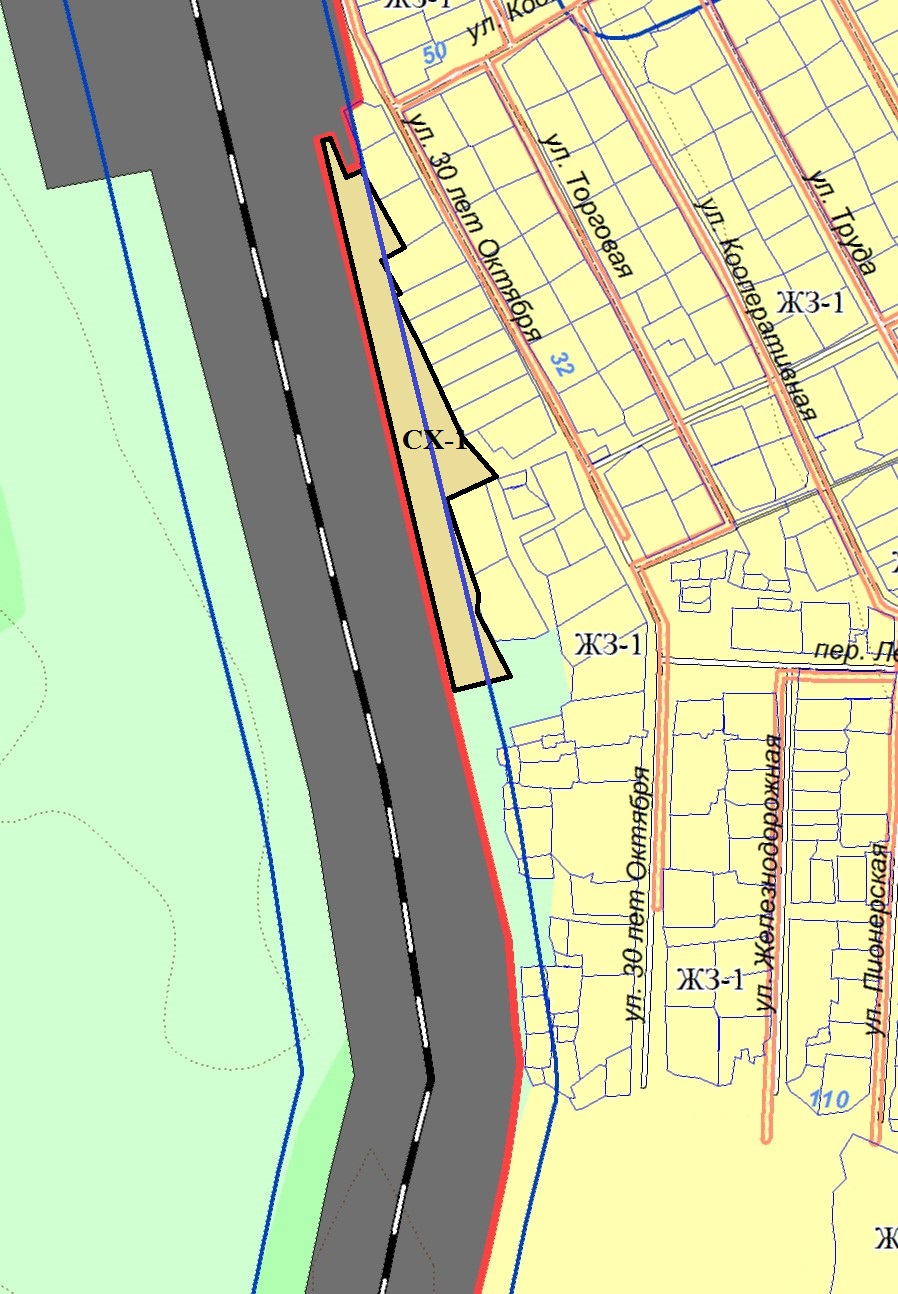 Карта № 15утверждено решением Губахинской городской Думыот 24.08.2017г. № 452Существующие данные ПЗЗВносимые изменения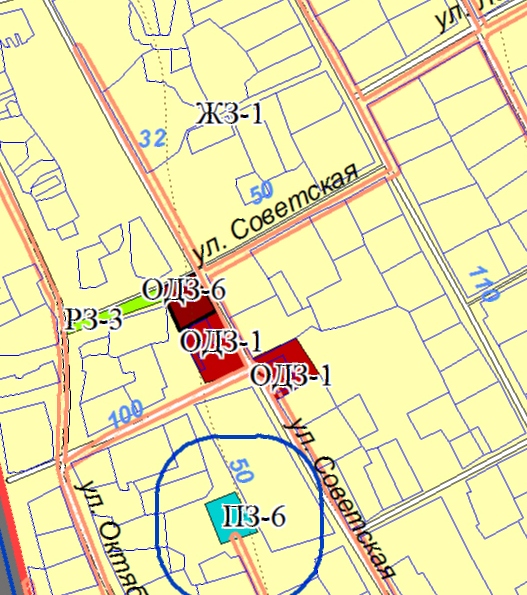 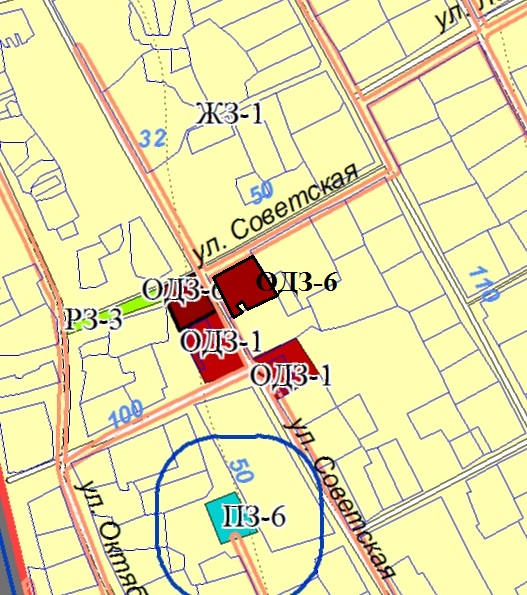 Карта № 16утверждено решением Губахинской городской Думыот 24.08.2017г. № 452Существующие данные ПЗЗВносимые изменения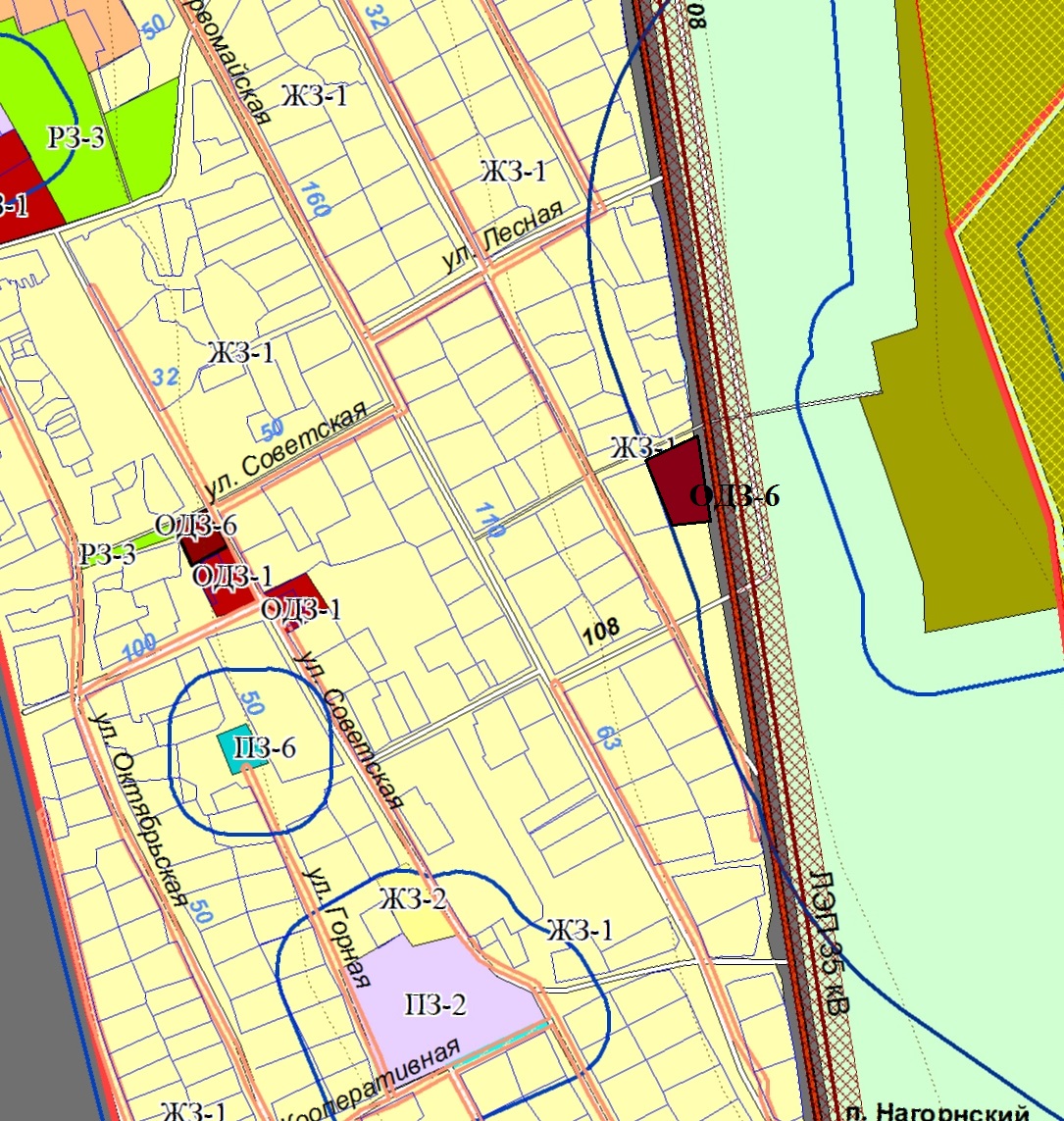 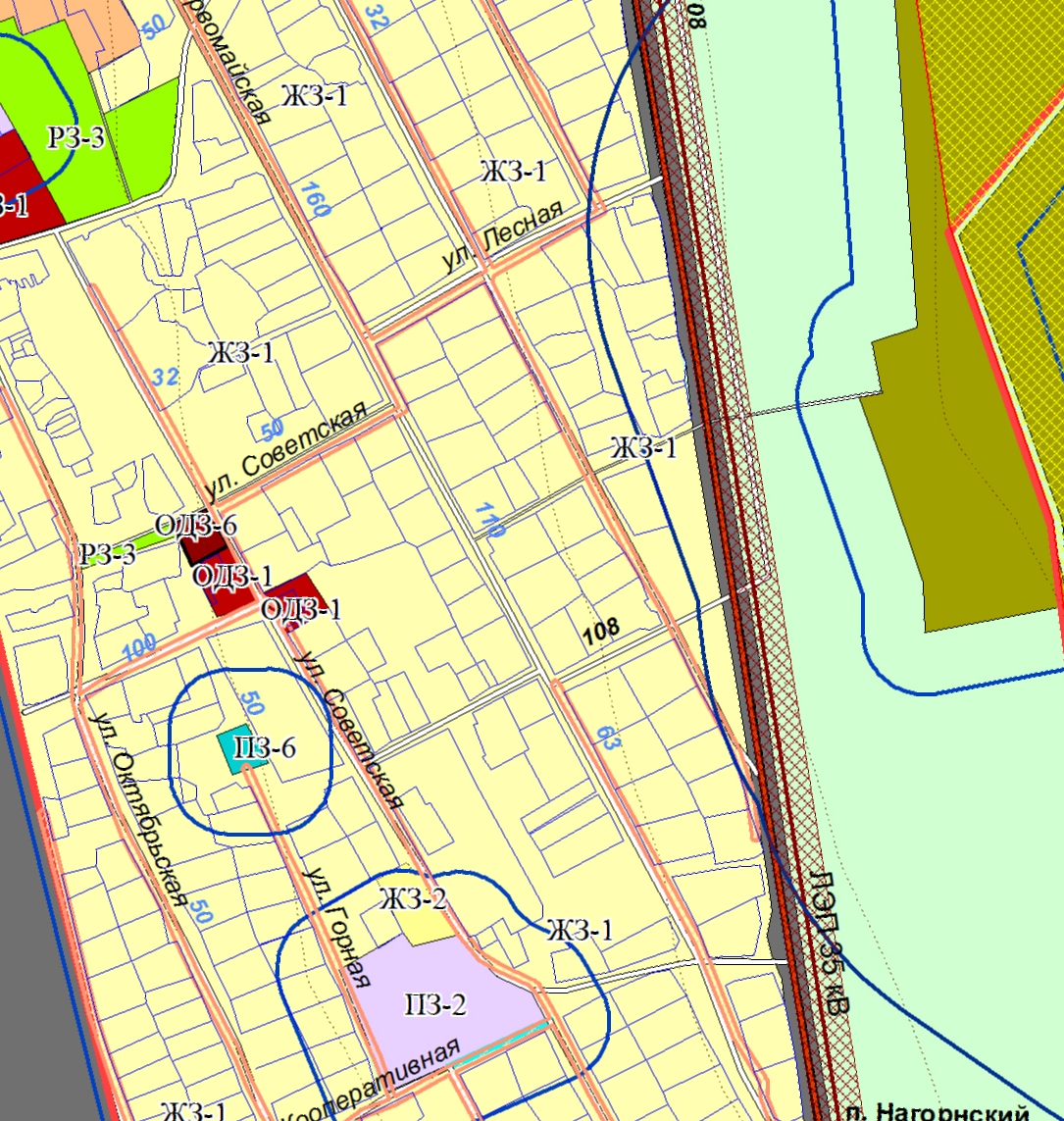 Карта № 17утверждено решением Губахинской городской Думыот 24.08.2017г. № 452Существующие данные ПЗЗВносимые изменения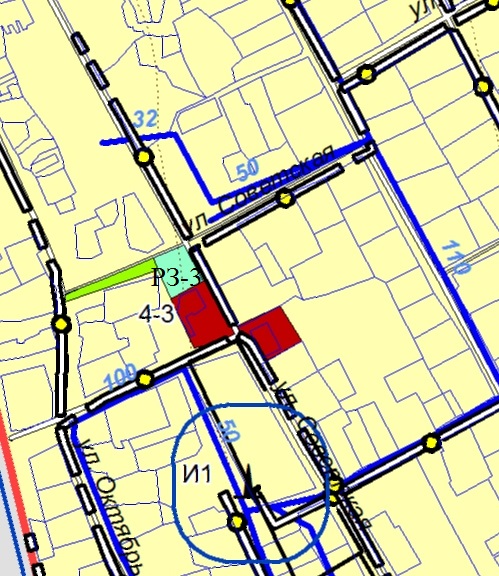 Карта № 18утверждено решением Губахинской городской Думыот 24.08.2017г. № 452Существующие данные ПЗЗВносимые изменения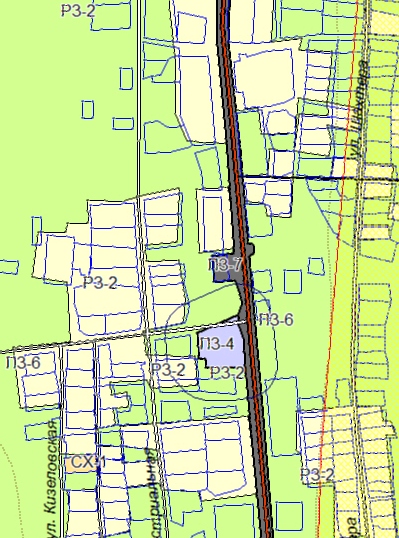 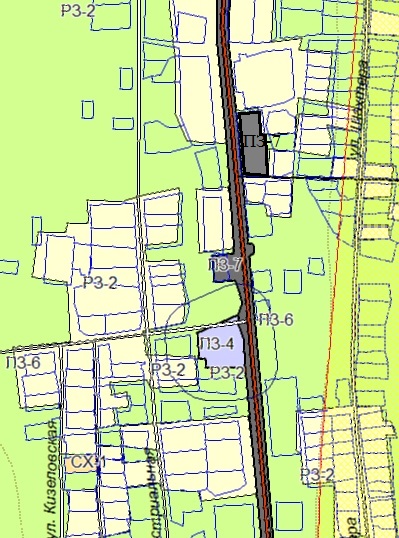 Карта № 19утверждено решением Губахинской городской Думыот 24.08.2017г. № 452Существующие данные ПЗЗВносимые изменения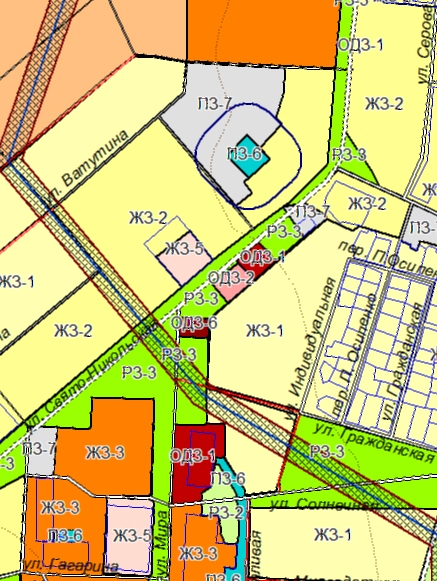 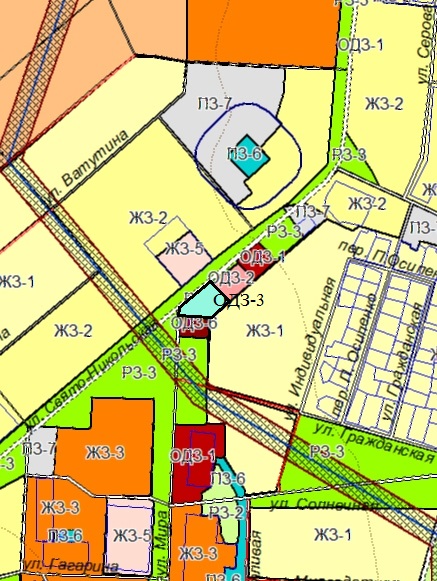 Карта № 20утверждено решением Губахинской городской Думыот 24.08.2017г. № 452Существующие данные ПЗЗВносимые изменения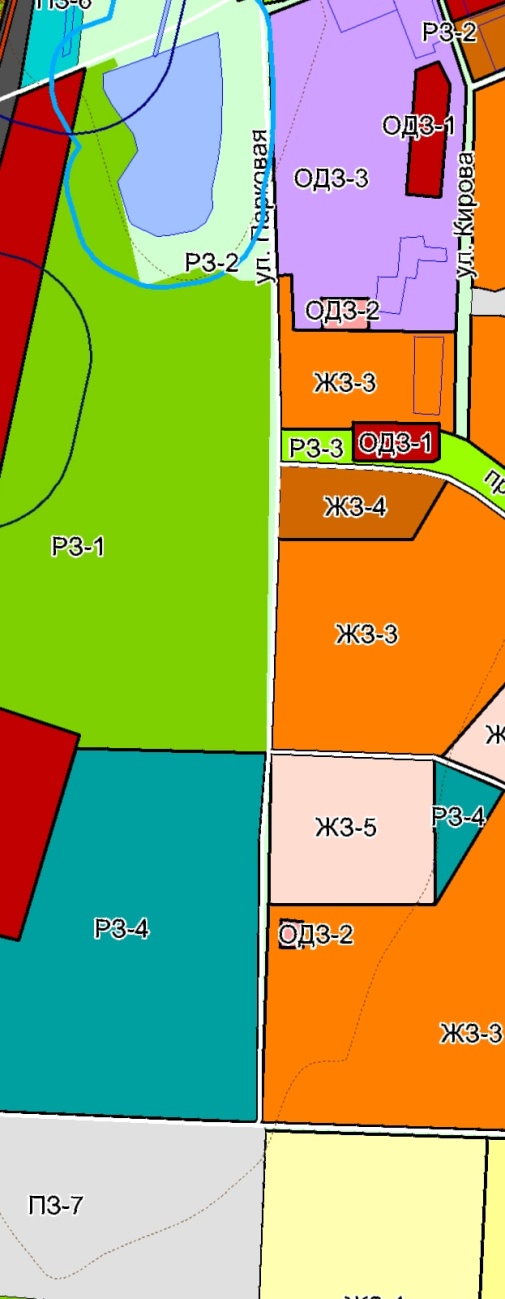 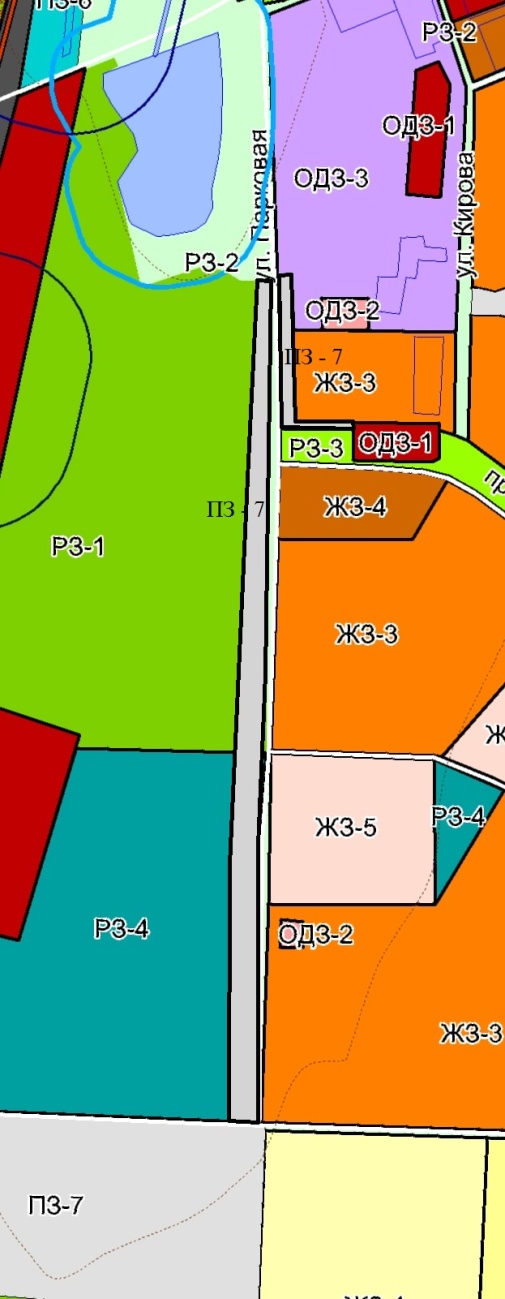 Карта № 21утверждено решением Губахинской городской Думыот 24.08.2017г. № 452Существующие данные ПЗЗВносимые изменения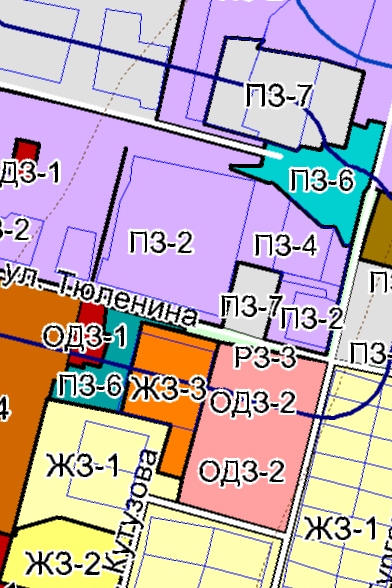 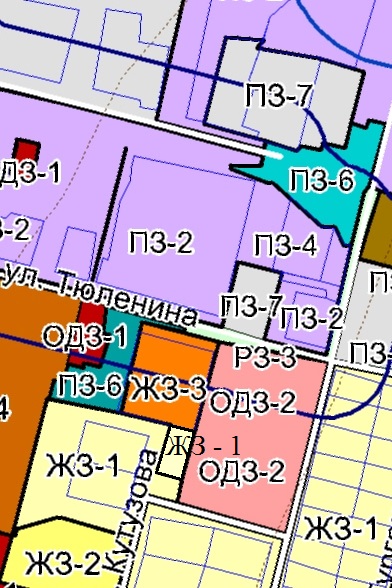 Карта № 22утверждено решением Губахинской городской Думыот 24.08.2017г. № 452Существующие данные ПЗЗВносимые изменения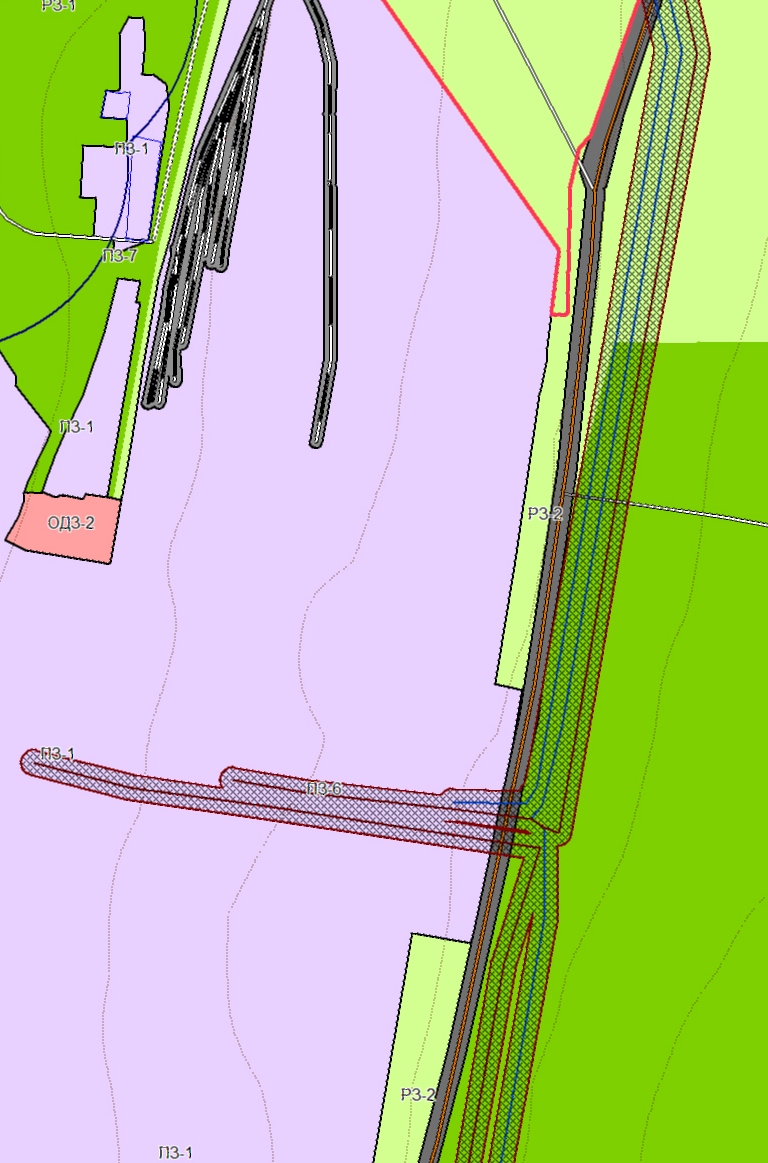 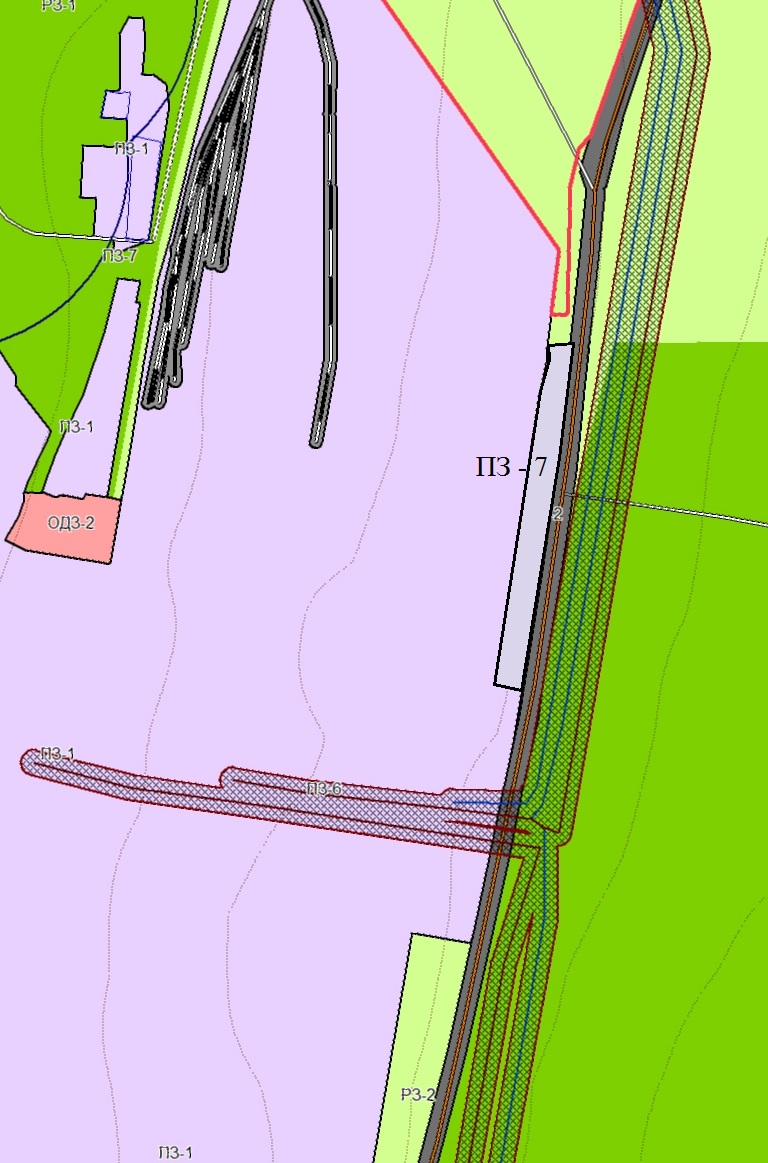 Карта № 23утверждено решением Губахинской городской Думыот 24.08.2017г. № 452Существующие данные ПЗЗВносимые изменения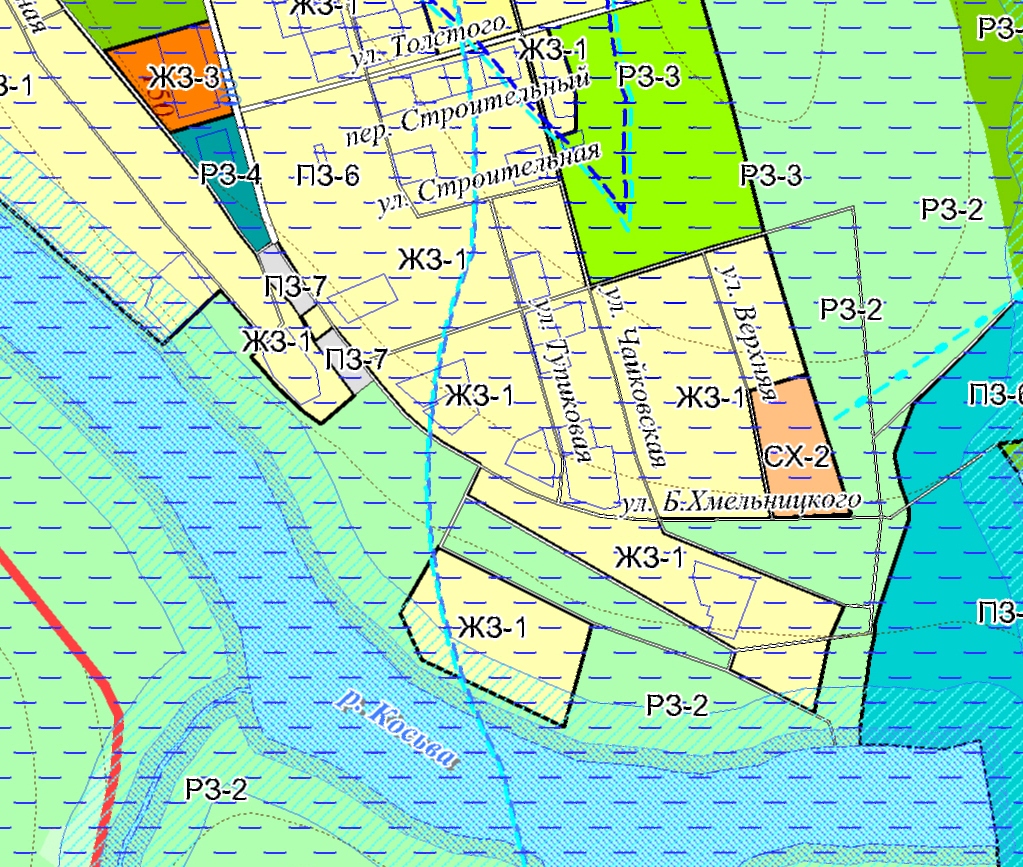 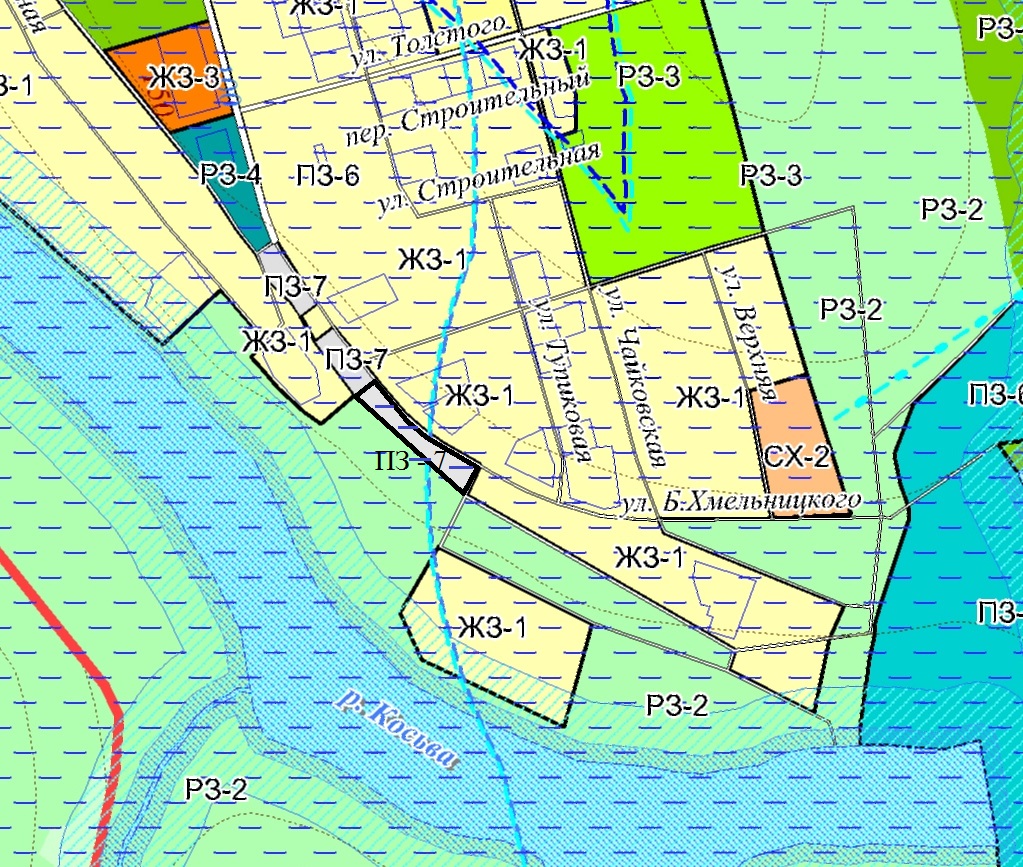 